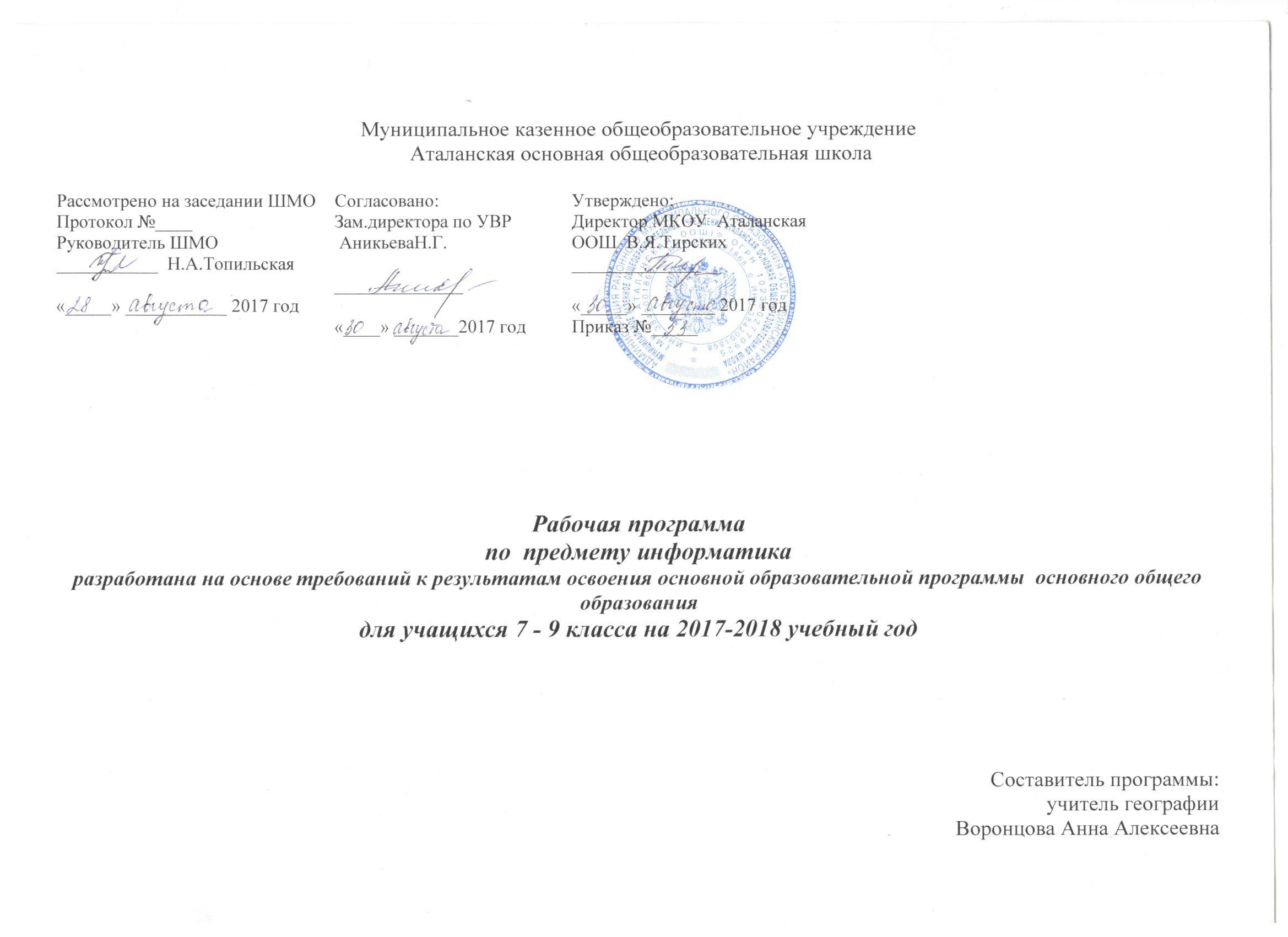 Пояснительная запискаНастоящая рабочая программа по информатике и ИКТ для основной  общеобразовательной школы (7 – 9 классы) составлена на основе:Федерального Государственного Образовательного Стандарта (ФГОС), утвержденного приказом Министерством образования  и науки Российской Федерации от 17 декабря 2010 г. № 1897;Фундаментального  ядра содержания общего образования;Примерной программы по информатике и ИКТ. 7-9 классы; Авторской программы по курсу информатики Н.Д. Угриновича для 7, 8 и 9 классов.В соответствии с ФГОС изучение информатики в основной школе должно обеспечить:формирование информационной и алгоритмической культуры; формирование представления о компьютере как универсальном устройстве обработки информации; развитие основных навыков и умений использования компьютерных устройств;формирование представления об основных изучаемых понятиях: информация, алгоритм, модель, — и их свойствах;развитие алгоритмического мышления, необходимого для профессиональной деятельности в современном обществе; развитие умений составить и записать алгоритм для конкретного исполнителя; формирование знаний об алгоритмических конструкциях, логических значениях и операциях; знакомство с одним из языков программирования и основными алгоритмическими структурами — линейной, условной и циклической;формирование умений формализации и структурирования информации, умения выбирать способ представления данных в соответствии с поставленной задачей — таблицу, схему, график, диаграмму, с использованием соответствующих программных средств обработки данных;формирование навыков и умений безопасного и целесообразного поведения при работе с компьютерными программами и в Интернете, умения соблюдать нормы информационной этики и права.Реализация рабочей программы основана на использовании УМК Н.Д. Угриновича, обеспечивающего обучение курсу информатики в соответствии с ФГОС. Основу УМК составляют  учебники завершенной предметной линии для 7-9 классов, включенные в Федеральный перечень учебников, рекомендованных Министерством образования  и науки Российской Федерации:Информатика 7: учебник для 7 класса, Угринович Н. Д., Бином. Лаборатория знаний, 2015Информатика 8: учебник для 8 класса, Угринович Н. Д., Бином. Лаборатория знаний, 2015Информатика 9: учебник для 9 класса, Угринович Н. Д., Бином. Лаборатория знаний, 2015Информатика. УМК для основной школы: 7 – 9 классы (ФГОС). Методическое пособие для учителя,авторы: Хлобыстова И. Ю., Цветкова М. С.,Бином. Лаборатория знаний, 2016Информатика. Программа для основной школы: 7–9 классы, Угринович Н. Д., Самылкина Н. Н., Бином. Лаборатория знаний, 2016Электронное приложение к УМКВ соответствии с требованиями ФГОС для реализации основной образовательной программы основного общего образования предусматривается обеспечение образовательного учреждения  современной информационно-образовательной средой. Информационно-образовательная среда образовательного учреждения включает: комплекс информационных образовательных ресурсов, в том числе цифровые образовательные ресурсы, совокупность технологических средств информационных и коммуникационных технологий (ИКТ): компьютеры, иное ИКТ-оборудование, коммуникационные каналы, систему современных педагогических технологий, обеспечивающих обучение в современной информационно-образовательной среде. Место предмета в учебном плане.Рабочая программа рассчитана на изучение информатики и  ИКТ по 1 часу в неделю в 7, 8  и 2 часа в неделю в 9 классах, всего 136 часов. Программа соответствует федеральному компоненту государственного стандарта основного общего образования по информатике и информационным технологиям. Данная рабочая программа составлена на основе авторской программы Н.Д. Угриновича по информатике и ИКТ для 7-9 классов.Цели и задачи изучения информатики в основной школеГлавная цель изучения предмета «Информатика и ИКТ»  – формирование поколения, готового жить в современном информационном обществе, насыщенном средствами хранения, переработки и передачи информации на базе новых информационных технологий. Общие цели:освоение системы знаний, отражающих вклад информатики в формирование целостной научной картины мира и  составляющих основу научных представлений об информации, информационных процессах, системах, технологиях;формирование понимания роли информационных процессов в биологических, социальных и технических системах; освоение методов и средств автоматизации информационных процессов с помощью ИКТ;формирование представлений о важности информационных процессов в развитии личности, государства, общества;осознание интегрирующей роли информатики в системе учебных дисциплин; умение использовать понятия и методы информатики для объяснения фактов, явлений и процессов в различных предметных областях;развитие познавательных интересов, интеллектуальных и творческих способностей средствами ИКТ;приобретение опыта использования информационных ресурсов общества и средств коммуникаций в учебной и практической деятельности;овладение умениями создавать и поддерживать индивидуальную информационную  среду, обеспечивать защиту значимой информации и личную информационную безопасность;выработка навыков применения средств ИКТ в повседневной жизни, при выполнении индивидуальных и коллективных проектов, в учебной деятельности, дальнейшем освоении профессий, востребованных на рынке труда.Реализация целей потребует решения следующих задач: систематизировать подходы к изучению предмета;сформировать у учащихся единую систему понятий, связанных с созданием, получением, обработкой, интерпретацией и хранением информации;научить пользоваться распространенными пакетами прикладных программ;показать основные приемы эффективного использования информационных технологий;обучить приемам построения простых вычислительных алгоритмов и их программированию на языке программирования, обучить навыкам работы с системой программирования;сформировать логические связи с другими предметами, входящими в курс среднего образования.Требования к результатам освоения на личностном, метапредметном и предметном уровняхСформулированные цели реализуются через достижение образовательных результатов.Личностные:формирование целостного мировоззрения, соответствующего современному уровню развития науки и общественной практики, учитывающего социальное, культурное, языковое, духовное многообразие современного мира;формирование коммуникативной компетентности в общении и  сотрудничестве со сверстниками, детьми старшего и младшего возраста, взрослыми в процессе образовательной, общественно полезной, учебно-исследовательской, творческой и других видов деятельности.приобретение опыта выполнения индивидуальных и коллективных проектов, таких как разработка программных средств учебного назначения, издание школьных газет, создание сайтов,  виртуальных краеведческих музеев и т. д, на основе использования информационных технологий;знакомство с основными правами и обязанностями гражданина информационного общества; формирование представлений об основных направлениях развития информационного сектора экономики, основных видах профессиональной деятельности, связанных с информатикой и информационными технологиями.целенаправленные поиск и использование информационных ресурсов, необходимых для решения учебных и практических задач, в том числе с помощью средств информационных и коммуникационных технологий (ИКТ);анализ информационных процессов, протекающих в социотехнических, природных, социальных системах;формирование (на основе собственного опыта информационной деятельности) представлений о механизмах и законах восприятия и переработки информации человеком, техническими и социальными системами.Метапредметные:  формирование компьютерной грамотности, т. е. приобретение опыта создания, преобразования, представления, хранения информационных объектов (текстов, рисунков, алгоритмов и т. п.) с использованием наиболее широко распространенных компьютерных инструментальных средств;осуществление целенаправленного поиска информации в различных информационных массивах, в том числе электронных энциклопедиях, сети Интернет и т.п., анализ и оценка свойств полученной информации с точки зрения решаемой задачи;целенаправленное использование информации в процессе управления, в том числе с помощью аппаратных и программных средств компьютера и цифровой бытовой техники;умение самостоятельно планировать пути  достижения целей,  в том числе альтернативные,  осознанно выбирать  наиболее эффективные способы решения учебных и познавательных задач;умение соотносить свои действия с планируемыми результатами, осуществлять контроль своей деятельности в процессе достижения результата, определять способы  действий в рамках предложенных условий и требований, корректировать свои действия в соответствии с изменяющейся ситуацией; умение оценивать правильность выполнения учебной задачи,  собственные возможности её решения;владение основами самоконтроля, самооценки, принятия решений и осуществления осознанного выбора в учебной и познавательной деятельности; умение  определять понятия, создавать обобщения, устанавливать аналогии, классифицировать,   самостоятельно выбирать основания и критерии для классификации, устанавливать причинно-следственные связи, строить  логическое рассуждение, умозаключение (индуктивное, дедуктивное  и по аналогии) и делать выводы;умение создавать, применять и преобразовывать знаки и символы, модели и схемы для решения учебных и познавательных задач. Важнейшее место в курсе занимает тема «Моделирование и формализация», в которой исследуются модели из различных предметных областей: математики, физики, химии и собственно информатики. Эта тема способствует информатизации учебного процесса в целом, придает курсу «Информатика» межпредметный характер.Предметные:понимание роли информационных процессов в современном мире;формирование информационной и алгоритмической культуры; формирование представления о компьютере как универсальном устройстве обработки информации; развитие основных навыков и умений использования компьютерных устройств; формирование представления об основных изучаемых понятиях: информация, алгоритм, модель – и их свойствах; развитие алгоритмического и системного мышления, необходимых для профессиональной деятельности в современном обществе; развитие умений составить и записать алгоритм для конкретного исполнителя; формирование знаний об алгоритмических конструкциях, логических значениях и операциях; знакомство с одним из языков программирования и основными алгоритмическими структурами — линейной, с ветвлением и циклической;формирование умений формализации и структурирования информации, умения выбирать способ представления данных в соответствии с поставленной задачей (таблицы, схемы, графики, диаграммы), с использованием соответствующих программных средств обработки данных;формирование навыков и умений безопасного и целесообразного поведения при работе с компьютерными программами и в Интернете, умения соблюдать нормы информационной этики и права. Большое значение в курсе имеет тема «Коммуникационные технологии», в которой учащиеся знакомятся не только с основными сервисами Интернета, но и учатся применять их на практике.  Содержание учебного курса7 класс1. Компьютер как универсальное устройство для обработки информацииПрограммная обработка данных на компьютере. Основные компоненты компьютера и их функции. Программный принцип работы компьютера.  Командное взаимодействие пользователя с компьютером, графический интерфейс пользователя. Файлы и файловая система. Архивирование и разархивирование.    Программное обеспечение, его структура. Программное обеспечение общего назначения. Графический интерфейс операционных систем и приложений. Представление информационного пространства с помощью графического интерфейса. Типы персональных компьютеров. Компьютерные вирусы и антивирусные программы. Защита информации от компьютерных вирусов.Компьютерный практикумПрактическая работа № 1 «Работа с файлами с использованием файлового менеджера».Практическая работа  №2 «Работа с файлами и папками».Практическая работа № 3 «Форматирование диска».Практическая работа № 4  «Установка даты и времени с использованием графического интерфейса операционной системы».2. Обработка текстовой информацииСоздание документов в текстовых редакторах. Ввод и редактирование документа. Сохранение и печать документов. Форматирование документа. Таблицы. Компьютерные словари и системы машинного перевода текстов. Системы оптического распознавания документов.Создание текста посредством квалифицированного клавиатурного письма с использованием базовых средств текстовых редакторов. Работа с фрагментами текста. Страница. Абзацы, ссылки, заголовки, оглавления. Выделение изменений. Проверка правописания, словари. Включение в текст списков, таблиц, изображений, диаграмм, формул. Сохранение и печать текста. Планирование работы над текстом. Примеры деловой переписки, учебной публикации (доклад, реферат).Компьютерный практикумПрактическая работа № 5 «Тренировка ввода текстовой и числовой информации с помощью клавиатурного тренажёра».Практическая работа № 6 «Вставка в документ формул».Практическая работа № 7 «Форматирование символов и абзацев».Практическая работа № 8 «Создание и форматирование списков».Практическая работа № 9 «Вставка в документ таблицы, её форматирование и заполнение данными ».Практическая работа № 10 «Перевод текста с помощью компьютерного словаря».Практическая работа №11 «Сканирование и распознавание «бумажного» текстового документа»3. Обработка графической информацииРастровая и векторная графика. Интерфейс и основные возможности графических редакторов. Растровая и векторная анимация. Компьютерные презентации. Дизайн презентации и макеты слайдов. Использование примитивов и шаблонов. Использование анимации и звука в презентации.Звуки и видеоизображения. Использование простых анимационных графических объектов. Чертежи.Ввод изображений с помощью инструментов графического редактора, сканера, графического планшета, использование готовых графических объектов. Геометрические и стилевые преобразования. Использование стандартных графических объектов и конструирование графических объектов: выделение, объединение, геометрические преобразования фрагментов и компонентов. Двумерная и трехмерная графика. Компьютерный практикумПрактическая работа № 12 «Редактирование изображений в растровом графическом редакторе».Практическая работа № 13 «Создание рисунков в векторном графическом редакторе».Практическая работа № 14 «Анимация».4. Коммуникационные технологииИнформационные ресурсы Интернета. Поиск информации в Интернете. Электронная коммерция в Интернете. Электронная почта как средство связи; правила переписки, приложения к письмам, отправка и получение сообщения. Сохранение для индивидуального использования информационных объектов из компьютерных сетей (в том числе Интернета) и ссылок на них. Примеры организации коллективного взаимодействия: форум, телеконференция, чат. Компьютерные энциклопедии и справочники; информация в компьютерных сетях, некомпьютерных источниках информации. Компьютерные и некомпьютерные каталоги; поисковые машины.Компьютерный практикумПрактическая работа № 15 «Путешествие по Всемирной паутине».Практическая работа № 16 «Работа с электронной Web-почтой».Практическая работа № 17 «Загрузка файлов из Интернета».Практическая работа № 18 «Поиск информации в Интернете».8 класс1 Информационные процессы.Представление информации. Информация, информационные объекты различных видов. Информация в природе, обществе и технике Информация и информационные процессы в неживой природе. Информация и информационные процессы в живой природе. Человек: информация и информационные процессы.Информация и информационные процессы в технике. Информационные процессы: хранение, передача и обработка информации.	Язык как способ представления информации: естественные и формальные языки. Дискретная форма представления информации. Единицы измерения информации. Процесс передачи информации, источник и приемник информации, сигнал, кодирование и декодирование, искажение информации при передаче, скорость передачи информации. Восприятие, запоминание и преобразование сигналов живыми организмами. Кодирование информации с помощью знаковых систем. Знаки: форма и значение. Знаковые системы. Кодирование информации. Количество информации. Количество информации как мера уменьшения неопределенности знания. Определение количества информации.  Алфавитный подход к определению количества информации.	Компьютерный практикумПрактическая работа №1: «Тренировка ввода текстовой и числовой информации с помощью клавиатурного тренажера»;Практическая работа №2: Вычисление количества информации с помощью калькулятора».2 Кодирование и обработка текстовой информации	:Компьютерное представление текстовой информации. Кодирование текстовой информации.Компьютерный практикумПрактическая работа №3: «Кодирование текстовой информации».3 Кодирование и обработка графической и мультимедийной информации	:Кодирование графической информации. Пространственная дискретизация. Растровые изображения на экране монитора. Палитры цветов в системах цветопередачи RGB, CMYK и HSB. Кодирование и обработка звуковой информации. Цифровое фото и  видео. Композиция и монтажКомпьютерный практикумПрактическая работа №4: «Кодирование, запись  и обработка звуковой информации»;Практическая работа №5: «Захват цифрового фото и создание слайд-шоу».4 Кодирование и обработка числовой информации:Кодирование числовой информации. Представление числовой информации с помощью систем счисления. Арифметические операции в позиционных системах счисления. Двоичное кодирование чисел в компьютере. Электронные таблицы. Основные параметры электронных таблиц. Основные типы и форматы данных. Ввод данных в готовую таблицу, изменение данных, переход к графическому представлению. Ввод математических формул и вычисление по ним, представление формульной зависимости на графике. Относительные, абсолютные и смешанные ссылки. Встроенные функции. Построение диаграмм и графиков. Базы данных в электронных таблицах. Представление базы данных в виде таблицы и формы. Сортировка и поиск данных в электронных таблицах. Поиск данных в готовой базе. Формулирование запросов.Создание записей в базе данных. Системы управления базами данных. Компьютерный практикумПрактическая работа №6: «Перевод чисел из одной системы счисления в другую с помощью калькулятора»;Практическая работа №7: «Создание расчетной таблицы в электронных таблицах»;Практическая работа №8: «Использование ссылок в электронных таблицах»;Практическая работа №9: «использование функций в расчетах»;Практическая работа №10: «Построение диаграмм различных типов»;Практическая работа №11: «Создание простой БД»;Практическая работа №12: «Сортировка и поиск данных в электронных таблицах».5 Коммуникационные технологии.Передача информации. Локальные компьютерные сети. Глобальная компьютерная сеть Интернет. Состав Интернета. Адресация в Интернете. Маршрутизация и транспортировка данных по компьютерным сетям. Создание и обработка комплексных информационных объектов в виде печатного текста, Web-страницы, презентации с использованием шаблонов. Разработка Web-сайтов с использованием языка разметки гипертекста HTML.  Web-страницы и Web-сайты.  Структура Web-страницы. Форматирование текста на Web-странице. Вставка изображений в Web-страницы.  Гиперссылки на Web-страницах.  Списки на Web-страницах.  Интерактивные формы на Web-страницах. Организация информации в среде коллективного использования информационных ресурсов.Компьютерный практикумПрактическая работа №13: «Подключение к Интернету»;Практическая работа №14: «Разработка сайта с использованием языка разметки текста HTML».9 класс1 Основы алгоритмизации и  программирования.Алгоритм, свойства алгоритмов, его формальное исполнение. Исполнители алгоритмов. Способы записи алгоритмов.  Блок-схемы алгоритмов. Представление о программировании.  Кодирование основных типов алгоритмических структур на объектно-ориентированных языках и алгоритмическом языке.	Алгоритмические конструкции. Линейный алгоритм. Алгоритмическая структура «ветвление». Алгоритмическая структура «выбор». Алгоритмическая структура «цикл». Переменные: тип, имя, значение. Арифметические, строковые и логические выраженияФункции в языках объектно-ориентированного и алгоритмического программирования. Основы объектно-ориентированного визуального программирования. Разбиение задачи на подзадачи, вспомогательный алгоритм. Обрабатываемые объекты: цепочки символов, числа, списки, деревья, графы. Компьютерный практикумПрактическая работа №1: Знакомство со средой программирования Pascal.Практическая работа №2: Программы линейной структурыПрактическая работа №3: Программы разветвляющейся структуры.Практическая работа №4: Решение задач выбораПрактическая работа №5: Решение задач на организацию цикла с параметром.Практическая работа №6: Решение задач на организацию цикла.Практическая работа №7: Обработка строковых величин.Практическая работа №8: Преобразование элементов одномерного массиваПрактическая работа №9: Преобразование элементов двумерного массива2 Моделирование и формализацияОкружающий мир как иерархическая система.  Моделирование, формализация, визуализация. Моделирование как метод познания. Материальные и информационные модели. Диаграммы, планы, карты. Формализация и визуализация моделей	Формализация описания реальных объектов и процессов, примеры моделирования объектов и процессов, в том числе  компьютерного. Основные этапы разработки и исследования моделей на компьютере. 	Таблица как средство моделирования. Построение и исследование физических моделей. Приближенное решение уравнений.Экспертные системы распознавания химических веществ. Информационные модели управления объектами. Простейшие управляемые компьютерные модели. Управление, обратная связь.Компьютерный практикумПрактическая работа №10: Графическое решение уравненияПрактическая работа №11: Выполнение геометрических построений в системе компьютерного черчения КОМПАСПрактическая работа №12: Работа с интерактивной моделью периодической таблицы Д.И. Менделеева.3 Основы логики и логические основы компьютера.Введение в логику. Основные понятия и операции формальной логики. Алгебра высказываний. Логические выражения. Построение таблиц истинности логических выражений. Логические законы и правила преобразования логических выражений. Логические основы устройства компьютера. Решение логических задач. Логические значения, операции, выражения. Компьютерный практикумПрактическая работа №13: Таблицы истинности логических функцийПрактическая работа №14: Модели электрических схем логических элементов.4 Информатизация  обществаИнформационные ресурсы общества, образовательные информационные ресурсы. Правовая охрана информационных ресурсов.Личная информация, информационная этика и право при создании и использовании информации Информационная безопасность.Основные этапы развития средств информационных технологий. Перспективы развития информационных и коммуникационных технологий.Учебно-тематический планКалендарно-тематическое планирование, 7 классКалендарно-тематическое планирование, 8 классКалендарно-тематическое планирование, 9 классПланируемые результаты изучения информатикиИнформация и способы ее представленияВыпускник научится:использовать термины «информация», «сообщение», «данные», «кодирование», а также понимать разницу между употреблением этих терминов в обыденной речи и в информатике;описывать размер двоичных текстов, используя термины «бит», «байт» и производные от них; использовать термины, описывающие скорость передачи данных;записывать в двоичной системе целые числа от 0 до 256;кодировать и декодировать тексты при известной кодовой таблице;использовать основные способы графического представления числовой информации.Выпускник получит возможность:познакомиться с примерами использования формальных (математических) моделей, понять разницу между математической (формальной) моделью объекта и его натурной («вещественной») моделью, между математической (формальной) моделью объекта/явленияи его словесным (литературным) описанием; узнать о том, что любые данные можно описать, используя алфавит, содержащий только два символа, например 0 и 1;познакомиться с тем, как информация (данные) представляется в современных компьютерах;познакомиться с двоичной системой счисления;познакомиться с двоичным кодированием текстов и наиболее употребительными современными кодами.Основы алгоритмической культурыВыпускник научится:понимать термины «исполнитель», «состояние исполнителя», «система команд»; понимать различие между непосредственным и программным управлением исполнителем;строить модели различных устройств и объектов в виде исполнителей, описывать возможные состояния и системы команд этих исполнителей;понимать термин «алгоритм»; знать основные свойства алгоритмов (фиксированная система команд, пошаговое выполнение, детерминированность, возможность возникновения отказа при выполнении команды);составлять неветвящиеся (линейные) алгоритмы управления исполнителями и записывать их на выбранном алгоритмическом языке (языке программирования);использовать логические значения, операции и выражения с ними;понимать (формально выполнять) алгоритмы, описанные с использованием конструкций ветвления (условные операторы) и повторения (циклы), вспомогательных алгоритмов, простых и табличных величин;создавать алгоритмы для решения несложных задач, используя конструкции ветвления (условные операторы) и повторения (циклы), вспомогательные алгоритмы и простые величины;создавать и выполнять программы для решения несложных алгоритмических задач в выбранной среде программирования.Выпускник получит возможность:познакомиться с использованием строк, деревьев, графов и с простейшими операциями с этими структурами;создавать программы для решения несложных задач, возникающих в процессе учебы и вне ее.Использование программных систем и сервисовВыпускник научится:базовым навыкам работы с компьютером;использовать базовый набор понятий, которые позволяют описывать работу основных типов программных средств и сервисов (файловые системы, текстовые редакторы, электронные таблицы, браузеры, поисковые системы, словари, электронные энциклопедии);знаниям, умениям и навыкам, достаточным для работы на базовом уровне с различными программными системами и сервисами указанных типов; умению описывать работу этих систем и сервисов с использованием соответствующей терминологии.Выпускник получит возможность:познакомиться с программными средствами для работы с аудио - и визуальными данными и соответствующим понятийным аппаратом;научиться создавать текстовые документы, включающие рисунки и другие иллюстративные материалы, презентации и т. п.;познакомиться с примерами использования математического моделирования и компьютеров в современных научно-технических исследованиях (биология и медицина, авиация и космонавтика, физика и т. д.).Работа в информационном пространствеВыпускник научится:базовым навыкам и знаниям, необходимым для использования интернет-сервисов при решении учебных и внеучебных задач;организации своего личного пространства данных с использованием индивидуальных накопителей данных, интернет-сервисов и т. п.;основам соблюдения норм информационной этики и права.Выпускник получит возможность:познакомиться с принципами устройства Интернета и сетевого взаимодействия между компьютерами, методами поиска в Интернете;познакомиться с постановкой вопроса о том, насколько достоверна полученная информация, подкреплена ли она доказательствами; познакомиться с возможными подходами к оценке достоверности информации (оценка надежности источника, сравнение данных из разных источников и в разные моменты времени и т. п.);узнать о том, что в сфере информатики и ИКТ существуют международные и национальные стандарты;получить представление о тенденциях развития ИКТ.Учебно-методические средства обученияИнформатика: учебник для 7 класса, Угринович Н. Д., Бином. Лаборатория знаний, 2013Информатика: учебник для 8 класса, Угринович Н. Д., Бином. Лаборатория знаний, 2013Информатика: учебник для 9 класса, Угринович Н. Д., Бином. Лаборатория знаний, 2013Информатика. УМК для основной школы: 7 – 9 классы (ФГОС). Методическое пособие для учителя,авторы: Хлобыстова И. Ю., Цветкова М. С.,Бином. Лаборатория знаний, 2013Информатика. Программа для основной школы: 7–9 классы, Угринович Н. Д., Самылкина Н. Н., Бином. Лаборатория знаний, 2012Информатика и ИКТ: практикум, Угринович Н. Д., Босова Л. Л., Михайлова Н. И., Бином. Лаборатория знаний, 2011Информатика и ИКТ. Основная школа: комплект плакатов и методическое пособие, Самылкина Н. Н., Калинин И. А., Бином. Лаборатория знаний, 2011Информатика в схемах, Астафьева Н. Е., Гаврилова С. А., Ракитина Е. А., Вязовова О. В., Бином. Лаборатория знаний, 2010	Электронное приложение к УМККомплект цифровых образовательных ресурсов ( ЦОР), помещенный в Единую коллекцию ЦОР (http://school-collection.edu.ru/). Библиотечка электронных образовательных ресурсов, включающая:разработанные комплекты презентационных слайдов по курсу информатики; CD-диски и DVD-диски по информатике, содержащие информационные инструменты и информационные источники (виртуальные лаборатории, творческие среды и пр.)http://www.edu.ru/ - Российское образование: федеральный порталhttp://www.school.edu.ru/default.asp - Российский образовательный порталhttp://gia.osoko.ru/ - Официальный информационный портал государственной  итоговой аттестацииhttp://www.apkro.ru/ - сайт Модернизация общего образованияhttp://www.standart.edu.ru   - Новый стандарт общего образованияhttp://school-collection.edu.ru  - Единая коллекция цифровых образовательных ресурсовhttp://www.mon.gov.ru - сайт Министерства образования и науки РФhttp://www.km-school.ru - КМ-школаhttp://inf.1september.ru  - Сайт газеты "Первое сентября. Информатика"  /методические материалы/http://www.teacher-edu.ru/ - Научно-методический центр кадрового обеспечения общего образования ФИРО МОН РФhttp://www.profile-edu.ru/ - сайт по профильному  обучениюКомплект демонстрационных настенных наглядных пособий:В комплект плакатов «Информатика и ИКТ. Основная школа» входят 11 плакатов и методические рекомендации для педагогов по их использованию.Плакаты:Архитектура ПК:Системная плата.Устройства внешней памяти.Устройства ввода/вывода информации.Обработка информации с помощью ПК.Позиционные системы счисления.Логические операции.Законы логики.Базовые алгоритмические структуры.Основные этапы компьютерного моделирования.Обмен данными в телекоммуникационных сетях.Информационные революции. Поколения компьютеров.Перечень средств ИКТ, необходимых для реализации программыАппаратные средстваКомпьютер – универсальное устройство обработки информации; основная конфигурация современного компьютера обеспечивает учащемуся мультимедиа-возможности: видео-изображение, качественный стереозвук в наушниках, речевой ввод с микрофона и др.Проектор, подсоединяемый к компьютеру, видеомагнитофону, микроскопу и т. п.; технологический элемент новой грамотности – радикально повышает: уровень наглядности в работе учителя, возможность для учащихся представлять результаты своей работы всему классу, эффективность организационных и административных выступлений.Принтер – позволяет фиксировать на бумаге информацию, найденную и созданную учащимися или учителем. Для многих школьных применений необходим или желателен цветной принтер. В некоторых ситуациях очень желательно использование бумаги и изображения большого формата.Телекоммуникационный блок, устройства, обеспечивающие подключение к сети – дает доступ к российским и мировым информационным ресурсам, позволяет вести переписку с другими школами.Устройства вывода звуковой информации – наушники для индивидуальной работы со звуковой информацией, громкоговорители с оконечным усилителем для озвучивания всего класса.Устройства для ручного ввода текстовой информации и манипулирования экранными объектами – клавиатура и мышь (и разнообразные устройства аналогичного назначения). Особую роль специальные модификации этих устройств играют для учащихся с проблемами двигательного характера, например, с ДЦП.Устройства для записи (ввода) визуальной и звуковой информации: сканер; фотоаппарат; видеокамера; аудио и видео магнитофон  – дают возможность непосредственно включать в учебный процесс информационные образы окружающего мира. В комплект с наушниками часто входит индивидуальный микрофон для ввода речи учащегося.Программные средстваОперационная система.Файловый менеджер (в составе операционной системы или др.).Антивирусная программа.Программа-архиватор.Клавиатурный тренажер.Интегрированное офисное приложение, включающее текстовый редактор, растровый и векторный графические редакторы, программу разработки презентаций и электронные таблицы.Среда программирования ABCPascalПростая система управления базами данных.Мультимедиа проигрыватель (входит в состав операционных систем или др.).Почтовый клиент (входит в состав операционных систем или др.).Браузер (входит в состав операционных систем или др.).Программа интерактивного общения Простой редактор Web-страниц№Темакол-во часовкол-во часовкол-во часовкол-во часов№Темавсего7 класс8 класс9 класс1Информация и информационные процессы716-2Компьютер как универсальное устройство обработки информации109--3Кодирование текстовой и графической информации8-6-4Обработка текстовой информации99--5Обработка графической информации, цифрового фото и видео972-6Кодирование и обработка числовой информации7-7-7Кодирование и обработка звука2-2-8Основы алгоритмизации и  программирования23--159Моделирование и формализация12--910Хранение, поиск и сортировка информации в базах данных (использование электронных таблиц)4-4-11Основы логики9--612Коммуникационные технологии и разработка web-сайтов1145-13Информационное общество и информационная безопасность4--2Контрольные уроки, повторение и резерв21422Всего136343434№п/пТема урокаВид деятельностиРезультаты развития учащихсяОжидаемые результатыДомашнее заданиеГлава 1. Компьютер как универсальное устройство обработки информации – 11 часовГлава 1. Компьютер как универсальное устройство обработки информации – 11 часовГлава 1. Компьютер как универсальное устройство обработки информации – 11 часовГлава 1. Компьютер как универсальное устройство обработки информации – 11 часовГлава 1. Компьютер как универсальное устройство обработки информации – 11 часовГлава 1. Компьютер как универсальное устройство обработки информации – 11 часов1Техника безопасности и организация рабочего места. Информация, ее представление и измерение Формирование первоначальныхпредставлений об информации, еепредставлении и измеренииИзучение нового теоретическогоматериалаличностные
• формирование коммуникативной компетентности в общении и  сотрудничестве со сверстниками, детьми старшего и младшего возраста, взрослыми в процессе образовательной, общественно полезной, учебно-исследовательской, творческой и других видов деятельности.
метапредметные
• умение оценивать правильность выполнения учебной задачи,  собственные возможности её решения;
• владение основами самоконтроля, самооценки, принятия решений и осуществления осознанного выбора в учебной и познавательной деятельности; 
предметные
• понимание роли информационных процессов в современном мире;
• формирование представления об основных изучаемых понятиях: информация, алгоритм, модель – и их свойствах;Должны знать: опасности для здоровья при работе на компьютере; правила техникибезопасности; правила поведения в кабинетеинформатики принципы устройства компьютеров,  принципы обменаданными с внешними устройствами.Должны уметь: соблюдать правила ТБ и поведения в кабинетеинформатики получать ин-формацию обаппаратныхсредствах с по-мощью опера-ционной систе-мы и утилит; использоватьстандартныевнешние уст-ройства.Введение, стр. 8-102Программная обработка данных на компьютере.Изучение нового теоретическогоматериалаличностные
• формирование целостного мировоззрения, соответствующего современному уровню развития науки и общественной практики, учитывающего социальное, культурное, языковое, духовное многообразие современного мира;
• формирование коммуникативной компетентности в общении и  сотрудничестве со сверстниками, детьми старшего и младшего возраста, взрослыми в процессе образовательной, общественно полезной, учебно-исследовательской, творческой и других видов деятельности.
метапредметные
• целенаправленное использование информации в процессе управления, в том числе с помощью аппаратных и программных средств компьютера и цифровой бытовой техники;
• умение самостоятельно планировать пути  достижения целей,  в том числе альтернативные,  осознанно выбирать  наиболее эффективные способы решения учебных и познавательных задач;
• умение оценивать правильность выполнения учебной задачи,  собственные возможности её решения;
предметные
• понимание роли информационных процессов в современном мире;
• формирование информационной и алгоритмической культуры; формирование представления о компьютере как универсальном устройстве обработки информации; развитие основных навыков и умений использования компьютерных устройств; 
• формирование представления об основных изучаемых понятиях: информация, алгоритм, модель – и их свойствах; Должны знать: опасности для здоровья при работе на компьютере; правила техникибезопасности; правила поведения в кабинетеинформатики принципы устройства компьютеров,  принципы обменаданными с внешними устройствами.Должны уметь: соблюдать правила ТБ и поведения в кабинетеинформатики получать ин-формацию обаппаратныхсредствах с по-мощью опера-ционной систе-мы и утилит; использоватьстандартныевнешние уст-ройства.п. 1.1, вопросы3Устройство компьютера.  Изучение нового теоретическогоматериала ввод тексталичностные
• формирование целостного мировоззрения, соответствующего современному уровню развития науки и общественной практики, учитывающего социальное, культурное, языковое, духовное многообразие современного мира;
• формирование коммуникативной компетентности в общении и  сотрудничестве со сверстниками, детьми старшего и младшего возраста, взрослыми в процессе образовательной, общественно полезной, учебно-исследовательской, творческой и других видов деятельности.
метапредметные
• целенаправленное использование информации в процессе управления, в том числе с помощью аппаратных и программных средств компьютера и цифровой бытовой техники;
• умение самостоятельно планировать пути  достижения целей,  в том числе альтернативные,  осознанно выбирать  наиболее эффективные способы решения учебных и познавательных задач;
• умение оценивать правильность выполнения учебной задачи,  собственные возможности её решения;
предметные
• понимание роли информационных процессов в современном мире;
• формирование информационной и алгоритмической культуры; формирование представления о компьютере как универсальном устройстве обработки информации; развитие основных навыков и умений использования компьютерных устройств; 
• формирование представления об основных изучаемых понятиях: информация, алгоритм, модель – и их свойствах; Должны знать: опасности для здоровья при работе на компьютере; правила техникибезопасности; правила поведения в кабинетеинформатики принципы устройства компьютеров,  принципы обменаданными с внешними устройствами.Должны уметь: соблюдать правила ТБ и поведения в кабинетеинформатики получать ин-формацию обаппаратныхсредствах с по-мощью опера-ционной систе-мы и утилит; использоватьстандартныевнешние уст-ройства.п. 1.2, вопросы4Оперативная память. Долговременная память. Типы ПК.Изучение нового теоретическогоматериала Ввод цифрличностные
• формирование целостного мировоззрения, соответствующего современному уровню развития науки и общественной практики, учитывающего социальное, культурное, языковое, духовное многообразие современного мира;
• формирование коммуникативной компетентности в общении и  сотрудничестве со сверстниками, детьми старшего и младшего возраста, взрослыми в процессе образовательной, общественно полезной, учебно-исследовательской, творческой и других видов деятельности.
метапредметные
• целенаправленное использование информации в процессе управления, в том числе с помощью аппаратных и программных средств компьютера и цифровой бытовой техники;
• умение самостоятельно планировать пути  достижения целей,  в том числе альтернативные,  осознанно выбирать  наиболее эффективные способы решения учебных и познавательных задач;
• умение оценивать правильность выполнения учебной задачи,  собственные возможности её решения;
предметные
• понимание роли информационных процессов в современном мире;
• формирование информационной и алгоритмической культуры; формирование представления о компьютере как универсальном устройстве обработки информации; развитие основных навыков и умений использования компьютерных устройств; 
• формирование представления об основных изучаемых понятиях: информация, алгоритм, модель – и их свойствах; Должны знать: опасности для здоровья при работе на компьютере; правила техникибезопасности; правила поведения в кабинетеинформатики принципы устройства компьютеров,  принципы обменаданными с внешними устройствами.Должны уметь: соблюдать правила ТБ и поведения в кабинетеинформатики получать ин-формацию обаппаратныхсредствах с по-мощью опера-ционной систе-мы и утилит; использоватьстандартныевнешние уст-ройства.п. 1.2, вопросы 5Файл. Практическая работа № 1 «Работа с файлами с использованием файлового менеджера».Практическая работа  1«Работа файлами с использованием файлового менеджера» . Практическая работа 2 «Форматирование диска»личностные
• формирование целостного мировоззрения, соответствующего современному уровню развития науки и общественной практики, учитывающего социальное, культурное, языковое, духовное многообразие современного мира;
• формирование коммуникативной компетентности в общении и  сотрудничестве со сверстниками, детьми старшего и младшего возраста, взрослыми в процессе образовательной, общественно полезной, учебно-исследовательской, творческой и других видов деятельности.
метапредметные
• целенаправленное использование информации в процессе управления, в том числе с помощью аппаратных и программных средств компьютера и цифровой бытовой техники;
• умение самостоятельно планировать пути  достижения целей,  в том числе альтернативные,  осознанно выбирать  наиболее эффективные способы решения учебных и познавательных задач;
• умение оценивать правильность выполнения учебной задачи,  собственные возможности её решения;
предметные
• понимание роли информационных процессов в современном мире;
• формирование информационной и алгоритмической культуры; формирование представления о компьютере как универсальном устройстве обработки информации; развитие основных навыков и умений использования компьютерных устройств; 
• формирование представления об основных изучаемых понятиях: информация, алгоритм, модель – и их свойствах; Должны знать: определение файла, основные операции с файлами, характеристики,(репродуктивный).Уметь описать отношения между объектами с помощью схемы отношений;выполнять операции с объектами файловой системы, определять свойства объектов файловой системы.п. 1.3, вопросы6Файловая система.  Работа с файлами и дисками. Практическая работа  №2: «Работа с файлами и папками». Практическая работа №3: «Форматирование диска».Изучение нового теоретическогоматериала личностные
• формирование целостного мировоззрения, соответствующего современному уровню развития науки и общественной практики, учитывающего социальное, культурное, языковое, духовное многообразие современного мира;
• формирование коммуникативной компетентности в общении и  сотрудничестве со сверстниками, детьми старшего и младшего возраста, взрослыми в процессе образовательной, общественно полезной, учебно-исследовательской, творческой и других видов деятельности.
метапредметные
• целенаправленное использование информации в процессе управления, в том числе с помощью аппаратных и программных средств компьютера и цифровой бытовой техники;
• умение самостоятельно планировать пути  достижения целей,  в том числе альтернативные,  осознанно выбирать  наиболее эффективные способы решения учебных и познавательных задач;
• умение оценивать правильность выполнения учебной задачи,  собственные возможности её решения;
предметные
• понимание роли информационных процессов в современном мире;
• формирование информационной и алгоритмической культуры; формирование представления о компьютере как универсальном устройстве обработки информации; развитие основных навыков и умений использования компьютерных устройств; 
• формирование представления об основных изучаемых понятиях: информация, алгоритм, модель – и их свойствах; Должны знать: определение файла, основные операции с файлами, характеристики,(репродуктивный).Уметь описать отношения между объектами с помощью схемы отношений;выполнять операции с объектами файловой системы, определять свойства объектов файловой системы.п. 1.3, вопросы7Программное обеспечение, его структура. Практическое заданиеличностные
• формирование целостного мировоззрения, соответствующего современному уровню развития науки и общественной практики, учитывающего социальное, культурное, языковое, духовное многообразие современного мира;
• формирование коммуникативной компетентности в общении и  сотрудничестве со сверстниками, детьми старшего и младшего возраста, взрослыми в процессе образовательной, общественно полезной, учебно-исследовательской, творческой и других видов деятельности.
метапредметные
• целенаправленное использование информации в процессе управления, в том числе с помощью аппаратных и программных средств компьютера и цифровой бытовой техники;
• умение самостоятельно планировать пути  достижения целей,  в том числе альтернативные,  осознанно выбирать  наиболее эффективные способы решения учебных и познавательных задач;
• умение оценивать правильность выполнения учебной задачи,  собственные возможности её решения;
предметные
• понимание роли информационных процессов в современном мире;
• формирование информационной и алгоритмической культуры; формирование представления о компьютере как универсальном устройстве обработки информации; развитие основных навыков и умений использования компьютерных устройств; 
• формирование представления об основных изучаемых понятиях: информация, алгоритм, модель – и их свойствах; Должны знать: функции и состав операционных систем; понятия «драйвер» и «утилита»; устройство современных файловых системЗнать интерфейс WINDOWS(репродуктивный).Должны уметь: устанавливатьпрограммы водной из операционных систем.Уметь работать в интерфейсе WINDOWS, (продуктивный)п. 1.4, вопросы8Графический интерфейс операционных систем и приложений. Практическая работа №4:«Установка даты и времени с использованием графического интерфейса операционной системы».Практическая работа 3 «Установка даты и времени с использованием графического интерфейса операционной системы»личностные
• формирование целостного мировоззрения, соответствующего современному уровню развития науки и общественной практики, учитывающего социальное, культурное, языковое, духовное многообразие современного мира;
• формирование коммуникативной компетентности в общении и  сотрудничестве со сверстниками, детьми старшего и младшего возраста, взрослыми в процессе образовательной, общественно полезной, учебно-исследовательской, творческой и других видов деятельности.
метапредметные
• целенаправленное использование информации в процессе управления, в том числе с помощью аппаратных и программных средств компьютера и цифровой бытовой техники;
• умение самостоятельно планировать пути  достижения целей,  в том числе альтернативные,  осознанно выбирать  наиболее эффективные способы решения учебных и познавательных задач;
• умение оценивать правильность выполнения учебной задачи,  собственные возможности её решения;
предметные
• понимание роли информационных процессов в современном мире;
• формирование информационной и алгоритмической культуры; формирование представления о компьютере как универсальном устройстве обработки информации; развитие основных навыков и умений использования компьютерных устройств; 
• формирование представления об основных изучаемых понятиях: информация, алгоритм, модель – и их свойствах; Должны знать: функции и состав операционных систем; понятия «драйвер» и «утилита»; устройство современных файловых системЗнать интерфейс WINDOWS(репродуктивный).Должны уметь: устанавливатьпрограммы водной из операционных систем.Уметь работать в интерфейсе WINDOWS, (продуктивный)п. 1.5, вопросы9Представление информационного пространства с помощью графического интерфейса.  Клавиатурный тренажёрличностные
• формирование целостного мировоззрения, соответствующего современному уровню развития науки и общественной практики, учитывающего социальное, культурное, языковое, духовное многообразие современного мира;
• формирование коммуникативной компетентности в общении и  сотрудничестве со сверстниками, детьми старшего и младшего возраста, взрослыми в процессе образовательной, общественно полезной, учебно-исследовательской, творческой и других видов деятельности.
метапредметные
• целенаправленное использование информации в процессе управления, в том числе с помощью аппаратных и программных средств компьютера и цифровой бытовой техники;
• умение самостоятельно планировать пути  достижения целей,  в том числе альтернативные,  осознанно выбирать  наиболее эффективные способы решения учебных и познавательных задач;
• умение оценивать правильность выполнения учебной задачи,  собственные возможности её решения;
предметные
• понимание роли информационных процессов в современном мире;
• формирование информационной и алгоритмической культуры; формирование представления о компьютере как универсальном устройстве обработки информации; развитие основных навыков и умений использования компьютерных устройств; 
• формирование представления об основных изучаемых понятиях: информация, алгоритм, модель – и их свойствах; Должны знать: функции и состав операционных систем; понятия «драйвер» и «утилита»; устройство современных файловых системЗнать интерфейс WINDOWS(репродуктивный).Должны уметь: устанавливатьпрограммы водной из операционных систем.Уметь работать в интерфейсе WINDOWS, (продуктивный)п. 1.6, вопросы10Компьютерные вирусы и антивирусные программы. Практическое задание личностные
• формирование целостного мировоззрения, соответствующего современному уровню развития науки и общественной практики, учитывающего социальное, культурное, языковое, духовное многообразие современного мира;
• формирование коммуникативной компетентности в общении и  сотрудничестве со сверстниками, детьми старшего и младшего возраста, взрослыми в процессе образовательной, общественно полезной, учебно-исследовательской, творческой и других видов деятельности.
метапредметные
• целенаправленное использование информации в процессе управления, в том числе с помощью аппаратных и программных средств компьютера и цифровой бытовой техники;
• умение самостоятельно планировать пути  достижения целей,  в том числе альтернативные,  осознанно выбирать  наиболее эффективные способы решения учебных и познавательных задач;
• умение оценивать правильность выполнения учебной задачи,  собственные возможности её решения;
предметные
• понимание роли информационных процессов в современном мире;
• формирование информационной и алгоритмической культуры; формирование представления о компьютере как универсальном устройстве обработки информации; развитие основных навыков и умений использования компьютерных устройств; 
• формирование представления об основных изучаемых понятиях: информация, алгоритм, модель – и их свойствах; Должны знать: функции и состав операционных систем; понятия «драйвер» и «утилита»; устройство современных файловых системЗнать интерфейс WINDOWS(репродуктивный).Должны уметь: устанавливатьпрограммы водной из операционных систем.Уметь работать в интерфейсе WINDOWS, (продуктивный)п. 1.7, вопросы11Контрольная работа №1 «Компьютер как универсальное устройство для обработки информации»самооценка на основе критериев успешной учебной деятельностиВладение основными универсальными умениями информационного характера: постановка и формулирование проблемы. Описать и перечислить по памяти: Т/Б при работе, устройство ПК, навыки управления ПК,повторениеГлава 2. Обработка текстовой информации – 10 часовГлава 2. Обработка текстовой информации – 10 часовГлава 2. Обработка текстовой информации – 10 часовГлава 2. Обработка текстовой информации – 10 часовГлава 2. Обработка текстовой информации – 10 часовГлава 2. Обработка текстовой информации – 10 часов12Создание документов в текстовых редакторах. Практическая работа № 5 «Тренировка ввода текстовой и числовой информации с помощью клавиатурного тренажёра».Практическая работа 2.1 «Тренировка ввода текстовой и числовой информации с помощью клавиатурного тренажёра». личностные
• приобретение опыта выполнения индивидуальных и коллективных проектов, таких как разработка программных средств учебного назначения, издание школьных газет, создание сайтов,  виртуальных краеведческих музеев и т. д, на основе использования информационных технологий;
метапредметные
• приобретение опыта выполнения индивидуальных и коллективных проектов, таких как разработка программных средств учебного назначения, издание школьных газет, создание сайтов,  виртуальных краеведческих музеев и т. д, на основе использования информационных технологий;
предметные
• формирование умений формализации и структурирования информации, умения выбирать способ представления данных в соответствии с поставленной задачей (таблицы, схемы, графики, диаграммы), с использованием соответствующих программных средств обработки данных;
• формирование информационной и алгоритмической культуры; формирование представления о компьютере как универсальном устройстве обработки информации; развитие основных навыков и умений использования компьютерных устройств; Должны знать: -Соотносить этапы (ввод, редактирование, форматирование) создания текстового документа и возможности тестового процессора по их реализации;определять инструменты текстового редакторадля выполнения базовых операций по созданию текстовых документов.Знать понятия система, структура, системный подход. Уметь применять операции копирования, вставки, поиска и замены фрагментов документа; вводить символы, отсутствующие на клавиатуреДолжны уметь:Создавать несложные текстовые документы на родном и иностранном языках; выделять, перемещать и удалять фрагменты текста; создавать тексты с повторяющимися фрагментами;осуществлять орфографический контроль в текстовом документе с помощью средств текстового процессора;оформлять текст в соответствии с заданными требованиями к шрифту, его начертанию, размеру и цвету, к выравниванию текста;создавать и форматировать списки; работать с несколькими документами одновременно; вставлять в документ рисунки и изменять их свойствап. 2.1, вопросы13Ввод и редактирование документа. Сохранение и печать документа. Изучение нового теоретическогоматериала личностные
• приобретение опыта выполнения индивидуальных и коллективных проектов, таких как разработка программных средств учебного назначения, издание школьных газет, создание сайтов,  виртуальных краеведческих музеев и т. д, на основе использования информационных технологий;
метапредметные
• приобретение опыта выполнения индивидуальных и коллективных проектов, таких как разработка программных средств учебного назначения, издание школьных газет, создание сайтов,  виртуальных краеведческих музеев и т. д, на основе использования информационных технологий;
предметные
• формирование умений формализации и структурирования информации, умения выбирать способ представления данных в соответствии с поставленной задачей (таблицы, схемы, графики, диаграммы), с использованием соответствующих программных средств обработки данных;
• формирование информационной и алгоритмической культуры; формирование представления о компьютере как универсальном устройстве обработки информации; развитие основных навыков и умений использования компьютерных устройств; Должны знать: -Соотносить этапы (ввод, редактирование, форматирование) создания текстового документа и возможности тестового процессора по их реализации;определять инструменты текстового редакторадля выполнения базовых операций по созданию текстовых документов.Знать понятия система, структура, системный подход. Уметь применять операции копирования, вставки, поиска и замены фрагментов документа; вводить символы, отсутствующие на клавиатуреДолжны уметь:Создавать несложные текстовые документы на родном и иностранном языках; выделять, перемещать и удалять фрагменты текста; создавать тексты с повторяющимися фрагментами;осуществлять орфографический контроль в текстовом документе с помощью средств текстового процессора;оформлять текст в соответствии с заданными требованиями к шрифту, его начертанию, размеру и цвету, к выравниванию текста;создавать и форматировать списки; работать с несколькими документами одновременно; вставлять в документ рисунки и изменять их свойствап. 2.2, вопросы14Вставка в документ формул. Практическая работа  №6 «Вставка в документ формул»Практическая работа 2.2 «Вставка в документ формул»личностные
• приобретение опыта выполнения индивидуальных и коллективных проектов, таких как разработка программных средств учебного назначения, издание школьных газет, создание сайтов,  виртуальных краеведческих музеев и т. д, на основе использования информационных технологий;
метапредметные
• приобретение опыта выполнения индивидуальных и коллективных проектов, таких как разработка программных средств учебного назначения, издание школьных газет, создание сайтов,  виртуальных краеведческих музеев и т. д, на основе использования информационных технологий;
предметные
• формирование умений формализации и структурирования информации, умения выбирать способ представления данных в соответствии с поставленной задачей (таблицы, схемы, графики, диаграммы), с использованием соответствующих программных средств обработки данных;
• формирование информационной и алгоритмической культуры; формирование представления о компьютере как универсальном устройстве обработки информации; развитие основных навыков и умений использования компьютерных устройств; Должны знать: -Соотносить этапы (ввод, редактирование, форматирование) создания текстового документа и возможности тестового процессора по их реализации;определять инструменты текстового редакторадля выполнения базовых операций по созданию текстовых документов.Знать понятия система, структура, системный подход. Уметь применять операции копирования, вставки, поиска и замены фрагментов документа; вводить символы, отсутствующие на клавиатуреДолжны уметь:Создавать несложные текстовые документы на родном и иностранном языках; выделять, перемещать и удалять фрагменты текста; создавать тексты с повторяющимися фрагментами;осуществлять орфографический контроль в текстовом документе с помощью средств текстового процессора;оформлять текст в соответствии с заданными требованиями к шрифту, его начертанию, размеру и цвету, к выравниванию текста;создавать и форматировать списки; работать с несколькими документами одновременно; вставлять в документ рисунки и изменять их свойствап. 2.3, вопросы15Форматирование символов. Практическая работа  №7 «Форматирование  символов»Практическая работа 2.3 «Форматирование  символов»личностные
• приобретение опыта выполнения индивидуальных и коллективных проектов, таких как разработка программных средств учебного назначения, издание школьных газет, создание сайтов,  виртуальных краеведческих музеев и т. д, на основе использования информационных технологий;
метапредметные
• приобретение опыта выполнения индивидуальных и коллективных проектов, таких как разработка программных средств учебного назначения, издание школьных газет, создание сайтов,  виртуальных краеведческих музеев и т. д, на основе использования информационных технологий;
предметные
• формирование умений формализации и структурирования информации, умения выбирать способ представления данных в соответствии с поставленной задачей (таблицы, схемы, графики, диаграммы), с использованием соответствующих программных средств обработки данных;
• формирование информационной и алгоритмической культуры; формирование представления о компьютере как универсальном устройстве обработки информации; развитие основных навыков и умений использования компьютерных устройств; Должны знать: -Соотносить этапы (ввод, редактирование, форматирование) создания текстового документа и возможности тестового процессора по их реализации;определять инструменты текстового редакторадля выполнения базовых операций по созданию текстовых документов.Знать понятия система, структура, системный подход. Уметь применять операции копирования, вставки, поиска и замены фрагментов документа; вводить символы, отсутствующие на клавиатуреДолжны уметь:Создавать несложные текстовые документы на родном и иностранном языках; выделять, перемещать и удалять фрагменты текста; создавать тексты с повторяющимися фрагментами;осуществлять орфографический контроль в текстовом документе с помощью средств текстового процессора;оформлять текст в соответствии с заданными требованиями к шрифту, его начертанию, размеру и цвету, к выравниванию текста;создавать и форматировать списки; работать с несколькими документами одновременно; вставлять в документ рисунки и изменять их свойствап. 2.4, вопросы16Форматирование абзацев. Практическая работа №8  «Форматирование символов и абзацев».Практическая работа 24 «Форматирование  абзацев»личностные
• приобретение опыта выполнения индивидуальных и коллективных проектов, таких как разработка программных средств учебного назначения, издание школьных газет, создание сайтов,  виртуальных краеведческих музеев и т. д, на основе использования информационных технологий;
метапредметные
• приобретение опыта выполнения индивидуальных и коллективных проектов, таких как разработка программных средств учебного назначения, издание школьных газет, создание сайтов,  виртуальных краеведческих музеев и т. д, на основе использования информационных технологий;
предметные
• формирование умений формализации и структурирования информации, умения выбирать способ представления данных в соответствии с поставленной задачей (таблицы, схемы, графики, диаграммы), с использованием соответствующих программных средств обработки данных;
• формирование информационной и алгоритмической культуры; формирование представления о компьютере как универсальном устройстве обработки информации; развитие основных навыков и умений использования компьютерных устройств; Должны знать: -Соотносить этапы (ввод, редактирование, форматирование) создания текстового документа и возможности тестового процессора по их реализации;определять инструменты текстового редакторадля выполнения базовых операций по созданию текстовых документов.Знать понятия система, структура, системный подход. Уметь применять операции копирования, вставки, поиска и замены фрагментов документа; вводить символы, отсутствующие на клавиатуреДолжны уметь:Создавать несложные текстовые документы на родном и иностранном языках; выделять, перемещать и удалять фрагменты текста; создавать тексты с повторяющимися фрагментами;осуществлять орфографический контроль в текстовом документе с помощью средств текстового процессора;оформлять текст в соответствии с заданными требованиями к шрифту, его начертанию, размеру и цвету, к выравниванию текста;создавать и форматировать списки; работать с несколькими документами одновременно; вставлять в документ рисунки и изменять их свойствап. 2.4, вопросы17Нумерованные и маркированные списки. Практическая работа  №9 «Создание и форматирование списков». Практическая работа 2.5 «Создание и форматирование списков»личностные
• приобретение опыта выполнения индивидуальных и коллективных проектов, таких как разработка программных средств учебного назначения, издание школьных газет, создание сайтов,  виртуальных краеведческих музеев и т. д, на основе использования информационных технологий;
метапредметные
• приобретение опыта выполнения индивидуальных и коллективных проектов, таких как разработка программных средств учебного назначения, издание школьных газет, создание сайтов,  виртуальных краеведческих музеев и т. д, на основе использования информационных технологий;
предметные
• формирование умений формализации и структурирования информации, умения выбирать способ представления данных в соответствии с поставленной задачей (таблицы, схемы, графики, диаграммы), с использованием соответствующих программных средств обработки данных;
• формирование информационной и алгоритмической культуры; формирование представления о компьютере как универсальном устройстве обработки информации; развитие основных навыков и умений использования компьютерных устройств; Должны знать: -Соотносить этапы (ввод, редактирование, форматирование) создания текстового документа и возможности тестового процессора по их реализации;определять инструменты текстового редакторадля выполнения базовых операций по созданию текстовых документов.Знать понятия система, структура, системный подход. Уметь применять операции копирования, вставки, поиска и замены фрагментов документа; вводить символы, отсутствующие на клавиатуреДолжны уметь:Создавать несложные текстовые документы на родном и иностранном языках; выделять, перемещать и удалять фрагменты текста; создавать тексты с повторяющимися фрагментами;осуществлять орфографический контроль в текстовом документе с помощью средств текстового процессора;оформлять текст в соответствии с заданными требованиями к шрифту, его начертанию, размеру и цвету, к выравниванию текста;создавать и форматировать списки; работать с несколькими документами одновременно; вставлять в документ рисунки и изменять их свойствап. 2.4, вопросы18Таблицы. Практическая работа №10  «Вставка в документ таблицы, её форматирование и заполнение данными ».Практическая работа 2.6 «Вставка в документ таблицы, её форматирование и заполнение данными»личностные
• приобретение опыта выполнения индивидуальных и коллективных проектов, таких как разработка программных средств учебного назначения, издание школьных газет, создание сайтов,  виртуальных краеведческих музеев и т. д, на основе использования информационных технологий;
метапредметные
• приобретение опыта выполнения индивидуальных и коллективных проектов, таких как разработка программных средств учебного назначения, издание школьных газет, создание сайтов,  виртуальных краеведческих музеев и т. д, на основе использования информационных технологий;
предметные
• формирование умений формализации и структурирования информации, умения выбирать способ представления данных в соответствии с поставленной задачей (таблицы, схемы, графики, диаграммы), с использованием соответствующих программных средств обработки данных;
• формирование информационной и алгоритмической культуры; формирование представления о компьютере как универсальном устройстве обработки информации; развитие основных навыков и умений использования компьютерных устройств; Должны знать: Соотносить этапы (ввод, редактирование, форматирование) создания текстового документа и возможности тестового процессора по их реализации;определять инструменты текстового редактора для выполнения базовых операций по созданию текстовых документов.Должны уметь: Создавать несложные текстовые документы на родном и иностранном языках; выделять, перемещать и удалять фрагменты текста; создавать тексты с повто ряющимися фрагментами;осуществлять орфографический контроль в текстовом документе с помощью средств текстового процессора;п. 2.5, вопросы19Компьютерные словари и системы машинного перевода текстов. Практическая работа №11 «Перевод текста с помощью компьютерного словаря».Практическая работа 2.7 «Перевод текста с помощью компьютерного словаря»личностные
• приобретение опыта выполнения индивидуальных и коллективных проектов, таких как разработка программных средств учебного назначения, издание школьных газет, создание сайтов,  виртуальных краеведческих музеев и т. д, на основе использования информационных технологий;
метапредметные
• приобретение опыта выполнения индивидуальных и коллективных проектов, таких как разработка программных средств учебного назначения, издание школьных газет, создание сайтов,  виртуальных краеведческих музеев и т. д, на основе использования информационных технологий;
предметные
• формирование умений формализации и структурирования информации, умения выбирать способ представления данных в соответствии с поставленной задачей (таблицы, схемы, графики, диаграммы), с использованием соответствующих программных средств обработки данных;
• формирование информационной и алгоритмической культуры; формирование представления о компьютере как универсальном устройстве обработки информации; развитие основных навыков и умений использования компьютерных устройств; Должны знать: Соотносить этапы (ввод, редактирование, форматирование) создания текстового документа и возможности тестового процессора по их реализации;определять инструменты текстового редактора для выполнения базовых операций по созданию текстовых документов.Должны уметь: Создавать несложные текстовые документы на родном и иностранном языках; выделять, перемещать и удалять фрагменты текста; создавать тексты с повто ряющимися фрагментами;осуществлять орфографический контроль в текстовом документе с помощью средств текстового процессора;п. 2.6, вопросы20Системы оптического распознавания документов. Практическая работа  №12 «Сканирование и распознавание «бумажного» текстового документа»Практическая работа 2.8 «Сканирование и распознавание «бумажного» текстового документа»личностные
• приобретение опыта выполнения индивидуальных и коллективных проектов, таких как разработка программных средств учебного назначения, издание школьных газет, создание сайтов,  виртуальных краеведческих музеев и т. д, на основе использования информационных технологий;
метапредметные
• приобретение опыта выполнения индивидуальных и коллективных проектов, таких как разработка программных средств учебного назначения, издание школьных газет, создание сайтов,  виртуальных краеведческих музеев и т. д, на основе использования информационных технологий;
предметные
• формирование умений формализации и структурирования информации, умения выбирать способ представления данных в соответствии с поставленной задачей (таблицы, схемы, графики, диаграммы), с использованием соответствующих программных средств обработки данных;
• формирование информационной и алгоритмической культуры; формирование представления о компьютере как универсальном устройстве обработки информации; развитие основных навыков и умений использования компьютерных устройств; Должны знать: Соотносить этапы (ввод, редактирование, форматирование) создания текстового документа и возможности тестового процессора по их реализации;определять инструменты текстового редактора для выполнения базовых операций по созданию текстовых документовДолжны уметь: Создавать несложные текстовые документып. 2.7, вопросы21Контрольная работа №2 «Обработка текстовой информации»Самооценка на основе критериев успешной учебной деятельностиДолжны знать: Владение основными универсальными умениями информационного характера: постановка и формулирование проблемы.Должны уметь: Уметь обрабатывать текстовую информацию, применяя разные инструменты текстового редактораповторениеГлава 3. Обработка графической информации – 7 часовГлава 3. Обработка графической информации – 7 часовГлава 3. Обработка графической информации – 7 часовГлава 3. Обработка графической информации – 7 часовГлава 3. Обработка графической информации – 7 часовГлава 3. Обработка графической информации – 7 часов22Растровая  и векторная графика.Практическое задание 3.1 «Редактирование изображений в растровом графическом редакторе»личностные
• приобретение опыта выполнения индивидуальных и коллективных проектов, таких как разработка программных средств учебного назначения, издание школьных газет, создание сайтов,  виртуальных краеведческих музеев и т. д, на основе использования информационных технологий;
метапредметные
• формирование компьютерной грамотности, т. е. приобретение опыта создания, преобразования, представления, хранения информационных объектов (текстов, рисунков, алгоритмов и т. п.) с использованием наиболее широко распространенных компьютерных инструментальных средств;
• владение основами самоконтроля, самооценки, принятия решений и осуществления осознанного выбора в учебной и познавательной деятельности; 
• целенаправленное использование информации в процессе управления, в том числе с помощью аппаратных и программных средств компьютера и цифровой бытовой техники;
предметные
• формирование умений формализации и структурирования информации, умения выбирать способ представления данных в соответствии с поставленной задачей (таблицы, схемы, графики, диаграммы), с использованием соответствующих программных средств обработки данных;
• формирование информационной и алгоритмической культуры; формирование представления о компьютере как универсальном устройстве обработки информации; развитие основных навыков и умений использования компьютерных устройств; Должны знать: Учащиеся должны знать принципы кодирования растровой и векторной графики,  (репродуктивный).Должны уметь: отличать рисунки, кодированные различными способами,(продуктивныйобъяснять различия растрового и векторного способа представления графической информации; приводить примеры редакторов,(продуктивный)п. 3.1, вопросы23Интерфейс и основные возможности графических редакторов.личностные
• приобретение опыта выполнения индивидуальных и коллективных проектов, таких как разработка программных средств учебного назначения, издание школьных газет, создание сайтов,  виртуальных краеведческих музеев и т. д, на основе использования информационных технологий;
метапредметные
• формирование компьютерной грамотности, т. е. приобретение опыта создания, преобразования, представления, хранения информационных объектов (текстов, рисунков, алгоритмов и т. п.) с использованием наиболее широко распространенных компьютерных инструментальных средств;
• владение основами самоконтроля, самооценки, принятия решений и осуществления осознанного выбора в учебной и познавательной деятельности; 
• целенаправленное использование информации в процессе управления, в том числе с помощью аппаратных и программных средств компьютера и цифровой бытовой техники;
предметные
• формирование умений формализации и структурирования информации, умения выбирать способ представления данных в соответствии с поставленной задачей (таблицы, схемы, графики, диаграммы), с использованием соответствующих программных средств обработки данных;
• формирование информационной и алгоритмической культуры; формирование представления о компьютере как универсальном устройстве обработки информации; развитие основных навыков и умений использования компьютерных устройств; Должны знать: Учащиеся должны знать программы для обработки графической информации; запускать графический редактор Paint; устанавливать размер рабочей областиДолжны уметь: Учащиеся должны уметь запускать графический редакторИспользовать основные инструменты.п. 3.2, вопросы24Инструменты рисования растровых графических редакторов. Практическая работа №13 «Редактирование изображений в растровом графическом редакторе».Практическая работа 3.2 «Создание рисунков в растровом графическом редакторе»личностные
• приобретение опыта выполнения индивидуальных и коллективных проектов, таких как разработка программных средств учебного назначения, издание школьных газет, создание сайтов,  виртуальных краеведческих музеев и т. д, на основе использования информационных технологий;
метапредметные
• формирование компьютерной грамотности, т. е. приобретение опыта создания, преобразования, представления, хранения информационных объектов (текстов, рисунков, алгоритмов и т. п.) с использованием наиболее широко распространенных компьютерных инструментальных средств;
• владение основами самоконтроля, самооценки, принятия решений и осуществления осознанного выбора в учебной и познавательной деятельности; 
• целенаправленное использование информации в процессе управления, в том числе с помощью аппаратных и программных средств компьютера и цифровой бытовой техники;
предметные
• формирование умений формализации и структурирования информации, умения выбирать способ представления данных в соответствии с поставленной задачей (таблицы, схемы, графики, диаграммы), с использованием соответствующих программных средств обработки данных;
• формирование информационной и алгоритмической культуры; формирование представления о компьютере как универсальном устройстве обработки информации; развитие основных навыков и умений использования компьютерных устройств; Должны знать: Учащиеся должны знать программы для обработки графической информации; запускать графический редактор Paint; устанавливать размер рабочей областиДолжны уметь: Учащиеся должны уметь запускать графический редакторИспользовать основные инструменты.п. 3.2, вопросы25Работа с объектами в векторных графических редакторах. Практическая работа  №14 «Создание рисунков в векторном графическом редакторе».Практическая работа 3.2 «Создание рисунков в векторном графическом редакторе»личностные
• приобретение опыта выполнения индивидуальных и коллективных проектов, таких как разработка программных средств учебного назначения, издание школьных газет, создание сайтов,  виртуальных краеведческих музеев и т. д, на основе использования информационных технологий;
метапредметные
• формирование компьютерной грамотности, т. е. приобретение опыта создания, преобразования, представления, хранения информационных объектов (текстов, рисунков, алгоритмов и т. п.) с использованием наиболее широко распространенных компьютерных инструментальных средств;
• владение основами самоконтроля, самооценки, принятия решений и осуществления осознанного выбора в учебной и познавательной деятельности; 
• целенаправленное использование информации в процессе управления, в том числе с помощью аппаратных и программных средств компьютера и цифровой бытовой техники;
предметные
• формирование умений формализации и структурирования информации, умения выбирать способ представления данных в соответствии с поставленной задачей (таблицы, схемы, графики, диаграммы), с использованием соответствующих программных средств обработки данных;
• формирование информационной и алгоритмической культуры; формирование представления о компьютере как универсальном устройстве обработки информации; развитие основных навыков и умений использования компьютерных устройств; Должны знать: Учащиеся должны знать программы для обработки графической информации; запускать графический редактор Paint; устанавливать размер рабочей областиДолжны уметь: Учащиеся должны уметь запускать графический редакторИспользовать основные инструменты.п. 3.3, вопросы26Растровая и векторная анимация.. Практическая работа №15 «Анимация».Практическая работа 3.3 «Анимация»личностные
• приобретение опыта выполнения индивидуальных и коллективных проектов, таких как разработка программных средств учебного назначения, издание школьных газет, создание сайтов,  виртуальных краеведческих музеев и т. д, на основе использования информационных технологий;
метапредметные
• формирование компьютерной грамотности, т. е. приобретение опыта создания, преобразования, представления, хранения информационных объектов (текстов, рисунков, алгоритмов и т. п.) с использованием наиболее широко распространенных компьютерных инструментальных средств;
• владение основами самоконтроля, самооценки, принятия решений и осуществления осознанного выбора в учебной и познавательной деятельности; 
• целенаправленное использование информации в процессе управления, в том числе с помощью аппаратных и программных средств компьютера и цифровой бытовой техники;
предметные
• формирование умений формализации и структурирования информации, умения выбирать способ представления данных в соответствии с поставленной задачей (таблицы, схемы, графики, диаграммы), с использованием соответствующих программных средств обработки данных;
• формирование информационной и алгоритмической культуры; формирование представления о компьютере как универсальном устройстве обработки информации; развитие основных навыков и умений использования компьютерных устройств; Должны знать: Учащиеся должны знать программы для обработки графической информации; запускать графический редактор  устанавливать размер рабочей областиДолжны уметь: Учащиеся должны уметь запускать графический редакторИспользовать основные инструментып. 3.3, вопросы27Компьютерные презентации. Дизайн презентации и макеты слайдов. Изучение нового теоретическогоматериала Практическое заданиеличностные
• приобретение опыта выполнения индивидуальных и коллективных проектов, таких как разработка программных средств учебного назначения, издание школьных газет, создание сайтов,  виртуальных краеведческих музеев и т. д, на основе использования информационных технологий;
метапредметные
• формирование компьютерной грамотности, т. е. приобретение опыта создания, преобразования, представления, хранения информационных объектов (текстов, рисунков, алгоритмов и т. п.) с использованием наиболее широко распространенных компьютерных инструментальных средств;
• владение основами самоконтроля, самооценки, принятия решений и осуществления осознанного выбора в учебной и познавательной деятельности; 
• целенаправленное использование информации в процессе управления, в том числе с помощью аппаратных и программных средств компьютера и цифровой бытовой техники;
предметные
• формирование умений формализации и структурирования информации, умения выбирать способ представления данных в соответствии с поставленной задачей (таблицы, схемы, графики, диаграммы), с использованием соответствующих программных средств обработки данных;
• формирование информационной и алгоритмической культуры; формирование представления о компьютере как универсальном устройстве обработки информации; развитие основных навыков и умений использования компьютерных устройств; Должны знать: Учащиеся должны знать программы для обработки графической информации; запускать графический редактор  устанавливать размер рабочей областиДолжны уметь: Учащиеся должны уметь запускать графический редакторИспользовать основные инструментып. 3.1-3.3, вопросы28Контрольная работа №3 «Обработка графической информации»Контрольная работа. На усмотрение учителя может состоять из двух частей: 1 часть — тематический тест (10 минут), 2 часть — творческая практическая работа (30 минут), Должны знать: Владение основными универсальными умениями информационного характера: постановка и формулирование проблемы.Должны уметь: Владение умениями организации собственной учебной деятельностиповторениеГлава 4. Коммуникационные технологии – 8 часовГлава 4. Коммуникационные технологии – 8 часовГлава 4. Коммуникационные технологии – 8 часовГлава 4. Коммуникационные технологии – 8 часовГлава 4. Коммуникационные технологии – 8 часовГлава 4. Коммуникационные технологии – 8 часов29Информационные ресурсы Интернета. Всемирная паутина. Электронная почта. Практическая работа 4.1 «Путешествие по Всемирной паутине» Практическая работа 4.2 «Работа с электронной почтой»личностные
 целенаправленные поиск и использование информационных ресурсов, необходимых для решения учебных и практических задач• формирование коммуникативной компетентности в общении и  сотрудничестве со сверстниками  в процессе образовательной, общественно полезной, учебно-исследовательской, творческой и других видов деятельности.
метапредметные
• осуществление целенаправленного поиска информации в различных информационных массивах, в том числе электронных энциклопедиях, сети Интернет и т.п., анализ и оценка свойств полученной информации с точки зрения решаемой задачи;
предметные
• формирование навыков и умений безопасного и целесообразного поведения при работе с компьютерными программами и в Интернете, умения соблюдать нормы информационной этики и права. Должны знать: понятия «компьютерная сеть», «сервер»,«клиент», «протокол»; классификациюкомпьютерныхсетей; принципы построения проводных и бес-проводных сетей; принципы построения и адресацию в сети ИнтернетДолжны уметь: выполнять простое тестирование сетей; определять IP-адрес узла по известному доменному имени; использоватьпоисковые системы; использоватьЭлектронную почту.п. 4.1, вопросы30Файловые архивы. Практическая работа  №16 «Загрузка файлов из Интернета».Практическая работа 4.3 «Загрузка файлов из Интернета»личностные
 целенаправленные поиск и использование информационных ресурсов, необходимых для решения учебных и практических задач• формирование коммуникативной компетентности в общении и  сотрудничестве со сверстниками  в процессе образовательной, общественно полезной, учебно-исследовательской, творческой и других видов деятельности.
метапредметные
• осуществление целенаправленного поиска информации в различных информационных массивах, в том числе электронных энциклопедиях, сети Интернет и т.п., анализ и оценка свойств полученной информации с точки зрения решаемой задачи;
предметные
• формирование навыков и умений безопасного и целесообразного поведения при работе с компьютерными программами и в Интернете, умения соблюдать нормы информационной этики и права. Должны знать: понятия «компьютерная сеть», «сервер»,«клиент», «протокол»; классификациюкомпьютерныхсетей; принципы построения проводных и бес-проводных сетей; принципы построения и адресацию в сети ИнтернетДолжны уметь: выполнять простое тестирование сетей; определять IP-адрес узла по известному доменному имени; использоватьпоисковые системы; использоватьЭлектронную почту.п. 4.1, вопросы31Общение в Интернете. Мобильный Интернет. Звук и видео в Интернете. Социальные сети. Практическое заданиеличностные
 целенаправленные поиск и использование информационных ресурсов, необходимых для решения учебных и практических задач• формирование коммуникативной компетентности в общении и  сотрудничестве со сверстниками  в процессе образовательной, общественно полезной, учебно-исследовательской, творческой и других видов деятельности.
метапредметные
• осуществление целенаправленного поиска информации в различных информационных массивах, в том числе электронных энциклопедиях, сети Интернет и т.п., анализ и оценка свойств полученной информации с точки зрения решаемой задачи;
предметные
• формирование навыков и умений безопасного и целесообразного поведения при работе с компьютерными программами и в Интернете, умения соблюдать нормы информационной этики и права. Должны знать: понятия «компьютерная сеть», «сервер»,«клиент», «протокол»; классификациюкомпьютерныхсетей; принципы построения проводных и бес-проводных сетей; принципы построения и адресацию в сети ИнтернетДолжны уметь: выполнять простое тестирование сетей; определять IP-адрес узла по известному доменному имени; использоватьпоисковые системы; использоватьЭлектронную почту.п. 4.1, вопросы32Поиск информации в Интернете. Практическая работа  №17 «Поиск информации в Интернете». Электронная коммерция в Интернете. Практическое задание Практическая работа 4.4 «Поиск информации в Интернете»личностные
 целенаправленные поиск и использование информационных ресурсов, необходимых для решения учебных и практических задач• формирование коммуникативной компетентности в общении и  сотрудничестве со сверстниками  в процессе образовательной, общественно полезной, учебно-исследовательской, творческой и других видов деятельности.
метапредметные
• осуществление целенаправленного поиска информации в различных информационных массивах, в том числе электронных энциклопедиях, сети Интернет и т.п., анализ и оценка свойств полученной информации с точки зрения решаемой задачи;
предметные
• формирование навыков и умений безопасного и целесообразного поведения при работе с компьютерными программами и в Интернете, умения соблюдать нормы информационной этики и права. Должны знать: понятия «компьютерная сеть», «сервер»,«клиент», «протокол»; классификациюкомпьютерныхсетей; принципы построения проводных и бес-проводных сетей; принципы построения и адресацию в сети ИнтернетДолжны уметь: выполнять простое тестирование сетей; определять IP-адрес узла по известному доменному имени; использоватьпоисковые системы; использоватьЭлектронную почту.п. 4.2, 4.3 вопросы33Повторение курса информатики  7 –го класса.Решение задач.Должны знать:Владение основными универсальными умениями информационного характера: постановка и формулирование проблемы.Должны уметь: Владение умениями организации собственной учебной деятельностиповторение34Итоговая контрольная работа.Прогнозирование – предвидеть уровень усвоения знаний, его временных характеристик.Должны знать: Владение основными универсальными умениями информационного характера: постановка и формулирование проблемы.Должны уметь: Владение умениями организации собственной учебной деятельности№ урокаТема урокаВид деятельностиРезультаты развития учащихсяОжидаемые результатыДом. заданиеИнформация и информационные процессы (7ч)Информация и информационные процессы (7ч)Информация и информационные процессы (7ч)Информация и информационные процессы (7ч)Информация и информационные процессы (7ч)Информация и информационные процессы (7ч)1Информация в природе, обществе и технике.Изучение нового теоретическогоматериала личностные
анализ информационных процессов, протекающих в социотехнических, природных, социальных системах;
формирование (на основе собственного опыта информационной деятельности) представлений о механизмах и законах восприятия и переработки информации человеком, техническими и социальными системами.
метапредметные
 • умение самостоятельно планировать пути  достижения целей,  в том числе альтернативные,  осознанно выбирать  наиболее эффективные способы решения учебных и познавательных задач;
• умение оценивать правильность выполнения учебной задачи,  собственные возможности её решения;
предметные
• формирование представления об основных изучаемых понятиях: информация, алгоритм, модель – и их свойствах; 
формирование информационной и алгоритмической культуры; 
• понимание роли информационных процессов в современном мире;Иметь представление о восприятии, запоминании и преобразовании сигналов живыми организмами. § 1.1.1; 1.1.22 Информационные процессы: хранение, передача и обработка информации. Изучение нового теоретическогоматериала личностные
анализ информационных процессов, протекающих в социотехнических, природных, социальных системах;
формирование (на основе собственного опыта информационной деятельности) представлений о механизмах и законах восприятия и переработки информации человеком, техническими и социальными системами.
метапредметные
 • умение самостоятельно планировать пути  достижения целей,  в том числе альтернативные,  осознанно выбирать  наиболее эффективные способы решения учебных и познавательных задач;
• умение оценивать правильность выполнения учебной задачи,  собственные возможности её решения;
предметные
• формирование представления об основных изучаемых понятиях: информация, алгоритм, модель – и их свойствах; 
формирование информационной и алгоритмической культуры; 
• понимание роли информационных процессов в современном мире;Знать информационные процессы; виды информационных объектов. Уметь приводить примеры информационных процессов. § 1.1.3.;1.1.43Кодирование информации с помощью знаковых систем.Изучение нового теоретическогоматериала личностные
• формирование коммуникативной компетентности в общении и  сотрудничестве со сверстниками, детьми старшего и младшего возраста, взрослыми в процессе образовательной, общественно полезной, учебно-исследовательской, творческой и других видов деятельности.
• формирование целостного мировоззрения, соответствующего современному уровню развития науки и общественной практики, учитывающего социальное, культурное, языковое, духовное многообразие современного мира;
метапредметные
 • умение самостоятельно планировать пути  достижения целей,  в том числе альтернативные,  осознанно выбирать  наиболее эффективные способы решения учебных и познавательных задач;
умение создавать, применять и преобразовывать знаки и символы, модели и схемы для решения учебных и познавательных задач. 
предметные
• формирование представления об основных изучаемых понятиях: информация, алгоритм, модель – и их свойствах; Знать понятие естественных и формальных языков представления информации; определение знаковой системы.§ 1.2.1; 1.2.24Кодирование информации.   Практическая работа № 1: Тренировка ввода текстовой и числовой информации с помощью клавиатурного тренажера.личностные
• формирование коммуникативной компетентности в общении и  сотрудничестве со сверстниками, детьми старшего и младшего возраста, взрослыми в процессе образовательной, общественно полезной, учебно-исследовательской, творческой и других видов деятельности.
• формирование целостного мировоззрения, соответствующего современному уровню развития науки и общественной практики, учитывающего социальное, культурное, языковое, духовное многообразие современного мира;
метапредметные
 • умение самостоятельно планировать пути  достижения целей,  в том числе альтернативные,  осознанно выбирать  наиболее эффективные способы решения учебных и познавательных задач;
умение создавать, применять и преобразовывать знаки и символы, модели и схемы для решения учебных и познавательных задач. 
предметные
• формирование представления об основных изучаемых понятиях: информация, алгоритм, модель – и их свойствах; Иметь представление о многообразии кодов, окружающих человека. Знать определение длинна кода, перекодирование.§ 1.2.35Количество информации как мера уменьшения неопределённости знания.Решение задач, тренингличностные
• формирование коммуникативной компетентности в общении и  сотрудничестве со сверстниками, детьми старшего и младшего возраста, взрослыми в процессе образовательной, общественно полезной, учебно-исследовательской, творческой и других видов деятельности.
• формирование целостного мировоззрения, соответствующего современному уровню развития науки и общественной практики, учитывающего социальное, культурное, языковое, духовное многообразие современного мира;
метапредметные
 • умение самостоятельно планировать пути  достижения целей,  в том числе альтернативные,  осознанно выбирать  наиболее эффективные способы решения учебных и познавательных задач;
умение создавать, применять и преобразовывать знаки и символы, модели и схемы для решения учебных и познавательных задач. 
предметные
• формирование представления об основных изучаемых понятиях: информация, алгоритм, модель – и их свойствах; Знать понятие количества информации; единицы измерения информации. Уметь переводить информацию  из одних единиц измерения в другие.§ 1.2.4; 1.3.16Определение количества информации.  Алфавитный подход к определению количества информацииИзучение нового теоретическогоматериала. Практическая работа № 2:  Вычисление количества информации с помощью калькулятора.личностные
• формирование коммуникативной компетентности в общении и  сотрудничестве со сверстниками, детьми старшего и младшего возраста, взрослыми в процессе образовательной, общественно полезной, учебно-исследовательской, творческой и других видов деятельности.
• формирование целостного мировоззрения, соответствующего современному уровню развития науки и общественной практики, учитывающего социальное, культурное, языковое, духовное многообразие современного мира;
метапредметные
 • умение самостоятельно планировать пути  достижения целей,  в том числе альтернативные,  осознанно выбирать  наиболее эффективные способы решения учебных и познавательных задач;
умение создавать, применять и преобразовывать знаки и символы, модели и схемы для решения учебных и познавательных задач. 
предметные
• формирование представления об основных изучаемых понятиях: информация, алгоритм, модель – и их свойствах; Знать понятие количества информации; формулу вычисления количества информации.Уметь вычислять информационную емкость одного знака алфавита и всего сообщения. § 1.3.2; 1.3.37Контрольная работа по теме «Информация и информационные процессы».Контрольная работа.Уметь: решать задачи по темеповторениеКодирование текстовой и графической информации (6ч)Кодирование текстовой и графической информации (6ч)Кодирование текстовой и графической информации (6ч)Кодирование текстовой и графической информации (6ч)Кодирование текстовой и графической информации (6ч)Кодирование текстовой и графической информации (6ч)8Кодирование текстовой информации. Изучение нового теоретическогоматериала, практическое задание личностные
формирование (на основе собственного опыта информационной деятельности) представлений о механизмах и законах восприятия и переработки информации человеком, техническими и социальными системами.
метапредметные
 • умение самостоятельно планировать пути  достижения целей,  в том числе альтернативные,  осознанно выбирать  наиболее эффективные способы решения учебных и познавательных задач;
• умение оценивать правильность выполнения учебной задачи,  собственные возможности её решения;
умение создавать, применять и преобразовывать знаки и символы, модели и схемы для решения учебных и познавательных задач. 
предметные
•  развитие основных навыков и умений использования компьютерных устройств; 
формирование навыков и умений безопасного и целесообразного поведения при работе с компьютерными программамИметь представление о разнообразии кодировок текстовой информации; двоичной системе кодирования.§ 2.19Практическая работа: Кодирование текстовой информации.Практическая работа № 3:  Кодирование текстовой информацииличностные
формирование (на основе собственного опыта информационной деятельности) представлений о механизмах и законах восприятия и переработки информации человеком, техническими и социальными системами.
метапредметные
 • умение самостоятельно планировать пути  достижения целей,  в том числе альтернативные,  осознанно выбирать  наиболее эффективные способы решения учебных и познавательных задач;
• умение оценивать правильность выполнения учебной задачи,  собственные возможности её решения;
умение создавать, применять и преобразовывать знаки и символы, модели и схемы для решения учебных и познавательных задач. 
предметные
•  развитие основных навыков и умений использования компьютерных устройств; 
формирование навыков и умений безопасного и целесообразного поведения при работе с компьютерными программамповторение10Решение задач на кодирование текстовой информации.Тренинг решения задачличностные
формирование (на основе собственного опыта информационной деятельности) представлений о механизмах и законах восприятия и переработки информации человеком, техническими и социальными системами.
метапредметные
 • умение самостоятельно планировать пути  достижения целей,  в том числе альтернативные,  осознанно выбирать  наиболее эффективные способы решения учебных и познавательных задач;
• умение оценивать правильность выполнения учебной задачи,  собственные возможности её решения;
умение создавать, применять и преобразовывать знаки и символы, модели и схемы для решения учебных и познавательных задач. 
предметные
•  развитие основных навыков и умений использования компьютерных устройств; 
формирование навыков и умений безопасного и целесообразного поведения при работе с компьютерными программамУметь: решать задачи по теме.задачи11Кодирование графической информации.Изучение нового теоретическогоматериала личностные
формирование (на основе собственного опыта информационной деятельности) представлений о механизмах и законах восприятия и переработки информации человеком, техническими и социальными системами.
метапредметные
 • умение самостоятельно планировать пути  достижения целей,  в том числе альтернативные,  осознанно выбирать  наиболее эффективные способы решения учебных и познавательных задач;
• умение оценивать правильность выполнения учебной задачи,  собственные возможности её решения;
умение создавать, применять и преобразовывать знаки и символы, модели и схемы для решения учебных и познавательных задач. 
предметные
•  развитие основных навыков и умений использования компьютерных устройств; 
формирование навыков и умений безопасного и целесообразного поведения при работе с компьютерными программамЗнать принцип дискретного (цифрового) представления графической информации. Определение пиксель, растр, глубина цвета; палитры цветов, применяемые в компьютере.§ 2.212Палитры цветов в системах цветопередачи RGB, CMYK, HSB. Практическая работа: Кодирование  графической  информации.Практическая работа № 4:    Кодирование  графической  информацииличностные
формирование (на основе собственного опыта информационной деятельности) представлений о механизмах и законах восприятия и переработки информации человеком, техническими и социальными системами.
метапредметные
 • умение самостоятельно планировать пути  достижения целей,  в том числе альтернативные,  осознанно выбирать  наиболее эффективные способы решения учебных и познавательных задач;
• умение оценивать правильность выполнения учебной задачи,  собственные возможности её решения;
умение создавать, применять и преобразовывать знаки и символы, модели и схемы для решения учебных и познавательных задач. 
предметные
•  развитие основных навыков и умений использования компьютерных устройств; 
формирование навыков и умений безопасного и целесообразного поведения при работе с компьютерными программам§ 2.213Решение задач на кодирование графической  информации.Тренинг решения задачличностные
формирование (на основе собственного опыта информационной деятельности) представлений о механизмах и законах восприятия и переработки информации человеком, техническими и социальными системами.
метапредметные
 • умение самостоятельно планировать пути  достижения целей,  в том числе альтернативные,  осознанно выбирать  наиболее эффективные способы решения учебных и познавательных задач;
• умение оценивать правильность выполнения учебной задачи,  собственные возможности её решения;
умение создавать, применять и преобразовывать знаки и символы, модели и схемы для решения учебных и познавательных задач. 
предметные
•  развитие основных навыков и умений использования компьютерных устройств; 
формирование навыков и умений безопасного и целесообразного поведения при работе с компьютерными программамУметь: решать задачи по теме.задачиКодирование и обработка звука, цифрового фото и видео (4ч).Кодирование и обработка звука, цифрового фото и видео (4ч).Кодирование и обработка звука, цифрового фото и видео (4ч).Кодирование и обработка звука, цифрового фото и видео (4ч).Кодирование и обработка звука, цифрового фото и видео (4ч).Кодирование и обработка звука, цифрового фото и видео (4ч).14Кодирование и обработка звуковой информацииИзучение нового теоретическогоматериала. личностные
формирование (на основе собственного опыта информационной деятельности) представлений о механизмах и законах восприятия и переработки информации человеком, техническими и социальными системами.
метапредметные
  умение самостоятельно планировать пути  достижения целей,  в том числе альтернативные,  осознанно выбирать  наиболее эффективные способы решения учебных и познавательных задач;
предметные
 развитие основных навыков и умений использования компьютерных устройств; 
формирование навыков и умений безопасного и целесообразного поведения при работе с компьютерными программамЗнать характеристики влияющие на качество оцифрованного звука; форматы звуковых файлов. Уметь оцифровывать звуковую информацию и сохранять в различных форматах.§ 3.115Практическая работа: Кодирование, запись и обработка звуковой информации.Практическая работа № 5:    Кодирование , запись и обработка звуковой информации.личностные
формирование (на основе собственного опыта информационной деятельности) представлений о механизмах и законах восприятия и переработки информации человеком, техническими и социальными системами.
метапредметные
  умение самостоятельно планировать пути  достижения целей,  в том числе альтернативные,  осознанно выбирать  наиболее эффективные способы решения учебных и познавательных задач;
предметные
 развитие основных навыков и умений использования компьютерных устройств; 
формирование навыков и умений безопасного и целесообразного поведения при работе с компьютерными программамУметь оцифровывать звуковую информацию и сохранять в различных форматах.повторение16Цифровое фото и  видео.  Практическая работа № 6:    Захват цифрового фото и создание слайд-шоуличностные
формирование (на основе собственного опыта информационной деятельности) представлений о механизмах и законах восприятия и переработки информации человеком, техническими и социальными системами.
метапредметные
  умение самостоятельно планировать пути  достижения целей,  в том числе альтернативные,  осознанно выбирать  наиболее эффективные способы решения учебных и познавательных задач;
предметные
 развитие основных навыков и умений использования компьютерных устройств; 
формирование навыков и умений безопасного и целесообразного поведения при работе с компьютерными программамЗнать технологию создания цифрового фото.Уметь пользоваться цифровой камерой, обрабатывать изображение.§ 3.217Практическая работа:  Редактирование цифрового видео с использованием системы нелинейного видеомонтажа.Практическая работа № 7:   Редактирование цифрового видео с использованием системы нелинейного видеомонтажа.личностные
формирование (на основе собственного опыта информационной деятельности) представлений о механизмах и законах восприятия и переработки информации человеком, техническими и социальными системами.
метапредметные
  умение самостоятельно планировать пути  достижения целей,  в том числе альтернативные,  осознанно выбирать  наиболее эффективные способы решения учебных и познавательных задач;
предметные
 развитие основных навыков и умений использования компьютерных устройств; 
формирование навыков и умений безопасного и целесообразного поведения при работе с компьютерными программамУметь пользоваться цифровой камерой, обрабатывать изображение.повторениеКодирование и обработка числовой информации (8ч).Хранение, поиск и сортировка информации в базах данных (4ч).Кодирование и обработка числовой информации (8ч).Хранение, поиск и сортировка информации в базах данных (4ч).Кодирование и обработка числовой информации (8ч).Хранение, поиск и сортировка информации в базах данных (4ч).Кодирование и обработка числовой информации (8ч).Хранение, поиск и сортировка информации в базах данных (4ч).Кодирование и обработка числовой информации (8ч).Хранение, поиск и сортировка информации в базах данных (4ч).Кодирование и обработка числовой информации (8ч).Хранение, поиск и сортировка информации в базах данных (4ч).18Представление числовой информации с помощью систем счисления. Изучение нового теоретическогоматериала. Практическая работа № 8: Перевод чисел из одной системы в другую с помощью калькулятора.личностные
• приобретение опыта выполнения индивидуальных и коллективных проектов, таких как разработка программных средств учебного назначения, издание школьных газет, создание сайтов,  виртуальных краеведческих музеев и т. д, на основе использования информационных технологий;
§ целенаправленные поиск и использование информационных ресурсов, необходимых для решения учебных и практических задач, в том числе с помощью средств информационных и коммуникационных технологий (ИКТ);
метапредметные
 • целенаправленное использование информации в процессе управления, в том числе с помощью аппаратных и программных средств компьютера и цифровой бытовой техники;
• умение самостоятельно планировать пути  достижения целей,  в том числе альтернативные,  осознанно выбирать  наиболее эффективные способы решения учебных и познавательных задач;
предметные
• развитие основных навыков и умений использования компьютерных устройств; 
• формирование умений формализации и структурирования информации, умения выбирать способ представления данных в соответствии с поставленной задачей (таблицы, схемы, графики, диаграммы), с использованием соответствующих программных средств обработки данных;
новых навыков и умений использования компьютерных устройств; 
• формирование умений формализации и структурирования информации, умения выбирать способ представления данных в соответствии с поставленной задачей (таблицы, схемы, графики, диаграммы), с использованием соответствующих программных средств обработки данных;Знать понятие системы счисления, позиционной и непозиционной систем счисления; разнообразие систем счисления. Уметь приводить примеры позиционных и непозиционных систем счисления.§ 4.1.119Арифметические операции в позиционных системах счисления. Изучение нового теоретическогоматериала.Решение задачличностные
• приобретение опыта выполнения индивидуальных и коллективных проектов, таких как разработка программных средств учебного назначения, издание школьных газет, создание сайтов,  виртуальных краеведческих музеев и т. д, на основе использования информационных технологий;
§ целенаправленные поиск и использование информационных ресурсов, необходимых для решения учебных и практических задач, в том числе с помощью средств информационных и коммуникационных технологий (ИКТ);
метапредметные
 • целенаправленное использование информации в процессе управления, в том числе с помощью аппаратных и программных средств компьютера и цифровой бытовой техники;
• умение самостоятельно планировать пути  достижения целей,  в том числе альтернативные,  осознанно выбирать  наиболее эффективные способы решения учебных и познавательных задач;
предметные
• развитие основных навыков и умений использования компьютерных устройств; 
• формирование умений формализации и структурирования информации, умения выбирать способ представления данных в соответствии с поставленной задачей (таблицы, схемы, графики, диаграммы), с использованием соответствующих программных средств обработки данных;
новых навыков и умений использования компьютерных устройств; 
• формирование умений формализации и структурирования информации, умения выбирать способ представления данных в соответствии с поставленной задачей (таблицы, схемы, графики, диаграммы), с использованием соответствующих программных средств обработки данных;Уметь выполнять арифметические операции в различных системах счисления.§ 4.1.220Двоичное кодирование чисел в компьютере.Изучение нового теоретическогоматериала. личностные
• приобретение опыта выполнения индивидуальных и коллективных проектов, таких как разработка программных средств учебного назначения, издание школьных газет, создание сайтов,  виртуальных краеведческих музеев и т. д, на основе использования информационных технологий;
§ целенаправленные поиск и использование информационных ресурсов, необходимых для решения учебных и практических задач, в том числе с помощью средств информационных и коммуникационных технологий (ИКТ);
метапредметные
 • целенаправленное использование информации в процессе управления, в том числе с помощью аппаратных и программных средств компьютера и цифровой бытовой техники;
• умение самостоятельно планировать пути  достижения целей,  в том числе альтернативные,  осознанно выбирать  наиболее эффективные способы решения учебных и познавательных задач;
предметные
• развитие основных навыков и умений использования компьютерных устройств; 
• формирование умений формализации и структурирования информации, умения выбирать способ представления данных в соответствии с поставленной задачей (таблицы, схемы, графики, диаграммы), с использованием соответствующих программных средств обработки данных;
новых навыков и умений использования компьютерных устройств; 
• формирование умений формализации и структурирования информации, умения выбирать способ представления данных в соответствии с поставленной задачей (таблицы, схемы, графики, диаграммы), с использованием соответствующих программных средств обработки данных;Иметь представление о электронных таблицах. Знать где находятся столбцы, строки , ячейки; типы и форматы данных, которые могут быть представлены в электронных таблицах.§ 4.1.321Основные параметры электронных таблиц.Изучение нового теоретическогоматериала. личностные
• приобретение опыта выполнения индивидуальных и коллективных проектов, таких как разработка программных средств учебного назначения, издание школьных газет, создание сайтов,  виртуальных краеведческих музеев и т. д, на основе использования информационных технологий;
§ целенаправленные поиск и использование информационных ресурсов, необходимых для решения учебных и практических задач, в том числе с помощью средств информационных и коммуникационных технологий (ИКТ);
метапредметные
 • целенаправленное использование информации в процессе управления, в том числе с помощью аппаратных и программных средств компьютера и цифровой бытовой техники;
• умение самостоятельно планировать пути  достижения целей,  в том числе альтернативные,  осознанно выбирать  наиболее эффективные способы решения учебных и познавательных задач;
предметные
• развитие основных навыков и умений использования компьютерных устройств; 
• формирование умений формализации и структурирования информации, умения выбирать способ представления данных в соответствии с поставленной задачей (таблицы, схемы, графики, диаграммы), с использованием соответствующих программных средств обработки данных;
новых навыков и умений использования компьютерных устройств; 
• формирование умений формализации и структурирования информации, умения выбирать способ представления данных в соответствии с поставленной задачей (таблицы, схемы, графики, диаграммы), с использованием соответствующих программных средств обработки данных;Уметь вводить данные в готовую таблицу; вводить формулы и производить по ним расчеты.§ 4.2.122Основные типы и форматы данных. Практическая работа:  Создание расчётной таблицы.Изучение нового теоретическогоматериала. Практическая работа № 9:  Создание расчётной таблицы в электронных таблицах.личностные
• приобретение опыта выполнения индивидуальных и коллективных проектов, таких как разработка программных средств учебного назначения, издание школьных газет, создание сайтов,  виртуальных краеведческих музеев и т. д, на основе использования информационных технологий;
§ целенаправленные поиск и использование информационных ресурсов, необходимых для решения учебных и практических задач, в том числе с помощью средств информационных и коммуникационных технологий (ИКТ);
метапредметные
 • целенаправленное использование информации в процессе управления, в том числе с помощью аппаратных и программных средств компьютера и цифровой бытовой техники;
• умение самостоятельно планировать пути  достижения целей,  в том числе альтернативные,  осознанно выбирать  наиболее эффективные способы решения учебных и познавательных задач;
предметные
• развитие основных навыков и умений использования компьютерных устройств; 
• формирование умений формализации и структурирования информации, умения выбирать способ представления данных в соответствии с поставленной задачей (таблицы, схемы, графики, диаграммы), с использованием соответствующих программных средств обработки данных;
новых навыков и умений использования компьютерных устройств; 
• формирование умений формализации и структурирования информации, умения выбирать способ представления данных в соответствии с поставленной задачей (таблицы, схемы, графики, диаграммы), с использованием соответствующих программных средств обработки данных;Знать понятие относительной, абсолютной и смешанной ссылок. Уметь создавать различные виды ссылок.§ 4.2.223Относительные, абсолютные и смешанные ссылки.  Практическая работа: Использование ссылок в электронных таблицах.Изучение нового теоретическогоматериала. Практическая работа № 10:   Использование ссылок в электронных таблицах.личностные
• приобретение опыта выполнения индивидуальных и коллективных проектов, таких как разработка программных средств учебного назначения, издание школьных газет, создание сайтов,  виртуальных краеведческих музеев и т. д, на основе использования информационных технологий;
§ целенаправленные поиск и использование информационных ресурсов, необходимых для решения учебных и практических задач, в том числе с помощью средств информационных и коммуникационных технологий (ИКТ);
метапредметные
 • целенаправленное использование информации в процессе управления, в том числе с помощью аппаратных и программных средств компьютера и цифровой бытовой техники;
• умение самостоятельно планировать пути  достижения целей,  в том числе альтернативные,  осознанно выбирать  наиболее эффективные способы решения учебных и познавательных задач;
предметные
• развитие основных навыков и умений использования компьютерных устройств; 
• формирование умений формализации и структурирования информации, умения выбирать способ представления данных в соответствии с поставленной задачей (таблицы, схемы, графики, диаграммы), с использованием соответствующих программных средств обработки данных;
новых навыков и умений использования компьютерных устройств; 
• формирование умений формализации и структурирования информации, умения выбирать способ представления данных в соответствии с поставленной задачей (таблицы, схемы, графики, диаграммы), с использованием соответствующих программных средств обработки данных;Иметь представление о встроенных функциях и их значении.§ 4.2.324Встроенные функции. Практическая работа: Использование функций в расчётахИзучение нового теоретическогоматериала. Практическая работа № 11:  Использование функций в расчётахличностные
• приобретение опыта выполнения индивидуальных и коллективных проектов, таких как разработка программных средств учебного назначения, издание школьных газет, создание сайтов,  виртуальных краеведческих музеев и т. д, на основе использования информационных технологий;
§ целенаправленные поиск и использование информационных ресурсов, необходимых для решения учебных и практических задач, в том числе с помощью средств информационных и коммуникационных технологий (ИКТ);
метапредметные
 • целенаправленное использование информации в процессе управления, в том числе с помощью аппаратных и программных средств компьютера и цифровой бытовой техники;
• умение самостоятельно планировать пути  достижения целей,  в том числе альтернативные,  осознанно выбирать  наиболее эффективные способы решения учебных и познавательных задач;
предметные
• развитие основных навыков и умений использования компьютерных устройств; 
• формирование умений формализации и структурирования информации, умения выбирать способ представления данных в соответствии с поставленной задачей (таблицы, схемы, графики, диаграммы), с использованием соответствующих программных средств обработки данных;
новых навыков и умений использования компьютерных устройств; 
• формирование умений формализации и структурирования информации, умения выбирать способ представления данных в соответствии с поставленной задачей (таблицы, схемы, графики, диаграммы), с использованием соответствующих программных средств обработки данных;Уметь строить диаграммы  различных видов, оформлять диаграммы.§ 4.2.425Построение диаграмм и графиков в электронных таблицах.  Практическая работа: Построение диаграмм различных типов.Изучение нового теоретическогоматериала. Практическая работа № 12:    Построение диаграмм различных типов.личностные
• приобретение опыта выполнения индивидуальных и коллективных проектов, таких как разработка программных средств учебного назначения, издание школьных газет, создание сайтов,  виртуальных краеведческих музеев и т. д, на основе использования информационных технологий;
§ целенаправленные поиск и использование информационных ресурсов, необходимых для решения учебных и практических задач, в том числе с помощью средств информационных и коммуникационных технологий (ИКТ);
метапредметные
 • целенаправленное использование информации в процессе управления, в том числе с помощью аппаратных и программных средств компьютера и цифровой бытовой техники;
• умение самостоятельно планировать пути  достижения целей,  в том числе альтернативные,  осознанно выбирать  наиболее эффективные способы решения учебных и познавательных задач;
предметные
• развитие основных навыков и умений использования компьютерных устройств; 
• формирование умений формализации и структурирования информации, умения выбирать способ представления данных в соответствии с поставленной задачей (таблицы, схемы, графики, диаграммы), с использованием соответствующих программных средств обработки данных;
новых навыков и умений использования компьютерных устройств; 
• формирование умений формализации и структурирования информации, умения выбирать способ представления данных в соответствии с поставленной задачей (таблицы, схемы, графики, диаграммы), с использованием соответствующих программных средств обработки данных;Уметь строить диаграммы  различных видов, оформлять диаграммы.§ 4.326Базы данных в электронных таблицах.Изучение нового теоретическогоматериала. личностные
• приобретение опыта выполнения индивидуальных и коллективных проектов, таких как разработка программных средств учебного назначения, издание школьных газет, создание сайтов,  виртуальных краеведческих музеев и т. д, на основе использования информационных технологий;
§ целенаправленные поиск и использование информационных ресурсов, необходимых для решения учебных и практических задач, в том числе с помощью средств информационных и коммуникационных технологий (ИКТ);
метапредметные
 • целенаправленное использование информации в процессе управления, в том числе с помощью аппаратных и программных средств компьютера и цифровой бытовой техники;
• умение самостоятельно планировать пути  достижения целей,  в том числе альтернативные,  осознанно выбирать  наиболее эффективные способы решения учебных и познавательных задач;
предметные
• развитие основных навыков и умений использования компьютерных устройств; 
• формирование умений формализации и структурирования информации, умения выбирать способ представления данных в соответствии с поставленной задачей (таблицы, схемы, графики, диаграммы), с использованием соответствующих программных средств обработки данных;
новых навыков и умений использования компьютерных устройств; 
• формирование умений формализации и структурирования информации, умения выбирать способ представления данных в соответствии с поставленной задачей (таблицы, схемы, графики, диаграммы), с использованием соответствующих программных средств обработки данных;Знать основные объекты таблицы БД. Уметь создавать БД в среде Excel.§ 5.127Сортировка и поиск данных.в электронных таблицах. Изучение нового теоретическогоматериала. Практическая работа № 14:   Сортировка и поиск данных в электронных таблицах.    личностные
• приобретение опыта выполнения индивидуальных и коллективных проектов, таких как разработка программных средств учебного назначения, издание школьных газет, создание сайтов,  виртуальных краеведческих музеев и т. д, на основе использования информационных технологий;
§ целенаправленные поиск и использование информационных ресурсов, необходимых для решения учебных и практических задач, в том числе с помощью средств информационных и коммуникационных технологий (ИКТ);
метапредметные
 • целенаправленное использование информации в процессе управления, в том числе с помощью аппаратных и программных средств компьютера и цифровой бытовой техники;
• умение самостоятельно планировать пути  достижения целей,  в том числе альтернативные,  осознанно выбирать  наиболее эффективные способы решения учебных и познавательных задач;
предметные
• развитие основных навыков и умений использования компьютерных устройств; 
• формирование умений формализации и структурирования информации, умения выбирать способ представления данных в соответствии с поставленной задачей (таблицы, схемы, графики, диаграммы), с использованием соответствующих программных средств обработки данных;
новых навыков и умений использования компьютерных устройств; 
• формирование умений формализации и структурирования информации, умения выбирать способ представления данных в соответствии с поставленной задачей (таблицы, схемы, графики, диаграммы), с использованием соответствующих программных средств обработки данных;Уметь выполнять сортировку данных; форматировать запросы.§ 5.228Решение задач на кодирование числовой  информации.Тренинг решения задачличностные
• приобретение опыта выполнения индивидуальных и коллективных проектов, таких как разработка программных средств учебного назначения, издание школьных газет, создание сайтов,  виртуальных краеведческих музеев и т. д, на основе использования информационных технологий;
§ целенаправленные поиск и использование информационных ресурсов, необходимых для решения учебных и практических задач, в том числе с помощью средств информационных и коммуникационных технологий (ИКТ);
метапредметные
 • целенаправленное использование информации в процессе управления, в том числе с помощью аппаратных и программных средств компьютера и цифровой бытовой техники;
• умение самостоятельно планировать пути  достижения целей,  в том числе альтернативные,  осознанно выбирать  наиболее эффективные способы решения учебных и познавательных задач;
предметные
• развитие основных навыков и умений использования компьютерных устройств; 
• формирование умений формализации и структурирования информации, умения выбирать способ представления данных в соответствии с поставленной задачей (таблицы, схемы, графики, диаграммы), с использованием соответствующих программных средств обработки данных;
новых навыков и умений использования компьютерных устройств; 
• формирование умений формализации и структурирования информации, умения выбирать способ представления данных в соответствии с поставленной задачей (таблицы, схемы, графики, диаграммы), с использованием соответствующих программных средств обработки данных;Уметь решать задачи формата ОГЭзадачи29Контрольная работа по теме «Кодирование текстовой, графической и числовой информации».Контрольная работа.личностные
• приобретение опыта выполнения индивидуальных и коллективных проектов, таких как разработка программных средств учебного назначения, издание школьных газет, создание сайтов,  виртуальных краеведческих музеев и т. д, на основе использования информационных технологий;
§ целенаправленные поиск и использование информационных ресурсов, необходимых для решения учебных и практических задач, в том числе с помощью средств информационных и коммуникационных технологий (ИКТ);
метапредметные
 • целенаправленное использование информации в процессе управления, в том числе с помощью аппаратных и программных средств компьютера и цифровой бытовой техники;
• умение самостоятельно планировать пути  достижения целей,  в том числе альтернативные,  осознанно выбирать  наиболее эффективные способы решения учебных и познавательных задач;
предметные
• развитие основных навыков и умений использования компьютерных устройств; 
• формирование умений формализации и структурирования информации, умения выбирать способ представления данных в соответствии с поставленной задачей (таблицы, схемы, графики, диаграммы), с использованием соответствующих программных средств обработки данных;
новых навыков и умений использования компьютерных устройств; 
• формирование умений формализации и структурирования информации, умения выбирать способ представления данных в соответствии с поставленной задачей (таблицы, схемы, графики, диаграммы), с использованием соответствующих программных средств обработки данных;Уметь: решать задачи по темеповторениеКоммуникационные технологии и разработка Web – сайтов (5ч).Коммуникационные технологии и разработка Web – сайтов (5ч).Коммуникационные технологии и разработка Web – сайтов (5ч).Коммуникационные технологии и разработка Web – сайтов (5ч).Коммуникационные технологии и разработка Web – сайтов (5ч).Коммуникационные технологии и разработка Web – сайтов (5ч).30Передача информации.  Локальные компьютерные сети.  Изучение нового теоретическогоматериала. Решение задач.личностные
• формирование целостного мировоззрения, соответствующего современному уровню развития науки и общественной практики, учитывающего социальное, культурное, языковое, духовное многообразие современного мира;
• формирование коммуникативной компетентности в общении и  сотрудничестве со сверстниками, детьми старшего и младшего возраста, взрослыми в процессе образовательной, общественно полезной, учебно-исследовательской, творческой и других видов деятельности.
метапредметные
 • осуществление целенаправленного поиска информации в различных информационных массивах, в том числе электронных энциклопедиях, сети Интернет и т.п., анализ и оценка свойств полученной информации с точки зрения решаемой задачи;
• владение основами самоконтроля, самооценки, принятия решений и осуществления осознанного выбора в учебной и познавательной деятельности; 
предметные
• формирование умений формализации и структурирования информации, умения выбирать способ представления данных в соответствии с поставленной задачей (таблицы, схемы, графики, диаграммы), с использованием соответствующих программных средств обработки данных;
• формирование навыков и умений безопасного и целесообразного поведения при работе с компьютерными программами и в Интернете, умения соблюдать нормы информационной этики и права.Знать понятие передача информации, канал обмена информацией, § 6.1, 6.231Глобальная компьютерная сеть ИнтернетИзучение нового теоретическогоматериала. Решение задач. Практическая работа № 15: Подключение к Интернету.личностные
• формирование целостного мировоззрения, соответствующего современному уровню развития науки и общественной практики, учитывающего социальное, культурное, языковое, духовное многообразие современного мира;
• формирование коммуникативной компетентности в общении и  сотрудничестве со сверстниками, детьми старшего и младшего возраста, взрослыми в процессе образовательной, общественно полезной, учебно-исследовательской, творческой и других видов деятельности.
метапредметные
 • осуществление целенаправленного поиска информации в различных информационных массивах, в том числе электронных энциклопедиях, сети Интернет и т.п., анализ и оценка свойств полученной информации с точки зрения решаемой задачи;
• владение основами самоконтроля, самооценки, принятия решений и осуществления осознанного выбора в учебной и познавательной деятельности; 
предметные
• формирование умений формализации и структурирования информации, умения выбирать способ представления данных в соответствии с поставленной задачей (таблицы, схемы, графики, диаграммы), с использованием соответствующих программных средств обработки данных;
• формирование навыков и умений безопасного и целесообразного поведения при работе с компьютерными программами и в Интернете, умения соблюдать нормы информационной этики и права.Знать понятие локальной и глобальной компьютерной сети; различные топологии сети и их различия. Иметь представление об Интернет. Понимать принцип адресации компьютеров в интернете. Знать понятие IP- адрес, доменное имя, маршрутизация; некоторые имена верхнего уровня. Понимать назначение протокола передачи данных§  6.332Разработка Web-сайтов с использованием языка разметки гипертекста HTML. Изучение нового теоретическогоматериала. личностные
• формирование целостного мировоззрения, соответствующего современному уровню развития науки и общественной практики, учитывающего социальное, культурное, языковое, духовное многообразие современного мира;
• формирование коммуникативной компетентности в общении и  сотрудничестве со сверстниками, детьми старшего и младшего возраста, взрослыми в процессе образовательной, общественно полезной, учебно-исследовательской, творческой и других видов деятельности.
метапредметные
 • осуществление целенаправленного поиска информации в различных информационных массивах, в том числе электронных энциклопедиях, сети Интернет и т.п., анализ и оценка свойств полученной информации с точки зрения решаемой задачи;
• владение основами самоконтроля, самооценки, принятия решений и осуществления осознанного выбора в учебной и познавательной деятельности; 
предметные
• формирование умений формализации и структурирования информации, умения выбирать способ представления данных в соответствии с поставленной задачей (таблицы, схемы, графики, диаграммы), с использованием соответствующих программных средств обработки данных;
• формирование навыков и умений безопасного и целесообразного поведения при работе с компьютерными программами и в Интернете, умения соблюдать нормы информационной этики и права.Иметь представление о языке разметки HTML. Знать понятие тега и атрибута; структуру Web-страницы.§ 6.433Форматирование текста, вставка изображений в web – страницы.. Практическая работа: Разработка сайта с использованием языка разметки текста HTMLличностные
• формирование целостного мировоззрения, соответствующего современному уровню развития науки и общественной практики, учитывающего социальное, культурное, языковое, духовное многообразие современного мира;
• формирование коммуникативной компетентности в общении и  сотрудничестве со сверстниками, детьми старшего и младшего возраста, взрослыми в процессе образовательной, общественно полезной, учебно-исследовательской, творческой и других видов деятельности.
метапредметные
 • осуществление целенаправленного поиска информации в различных информационных массивах, в том числе электронных энциклопедиях, сети Интернет и т.п., анализ и оценка свойств полученной информации с точки зрения решаемой задачи;
• владение основами самоконтроля, самооценки, принятия решений и осуществления осознанного выбора в учебной и познавательной деятельности; 
предметные
• формирование умений формализации и структурирования информации, умения выбирать способ представления данных в соответствии с поставленной задачей (таблицы, схемы, графики, диаграммы), с использованием соответствующих программных средств обработки данных;
• формирование навыков и умений безопасного и целесообразного поведения при работе с компьютерными программами и в Интернете, умения соблюдать нормы информационной этики и права.Уметь создавать веб - страницы с помощью языка разметки HTML, форматировать на ней текст, вставлять гиперссылки, использовать интерактивные формы§ 6.434Гиперссылки, списки и интерактивные формы на  web – страницах.Практическая работа № 16: Разработка сайта с использованием языка разметки текста HTML.личностные
• формирование целостного мировоззрения, соответствующего современному уровню развития науки и общественной практики, учитывающего социальное, культурное, языковое, духовное многообразие современного мира;
• формирование коммуникативной компетентности в общении и  сотрудничестве со сверстниками, детьми старшего и младшего возраста, взрослыми в процессе образовательной, общественно полезной, учебно-исследовательской, творческой и других видов деятельности.
метапредметные
 • осуществление целенаправленного поиска информации в различных информационных массивах, в том числе электронных энциклопедиях, сети Интернет и т.п., анализ и оценка свойств полученной информации с точки зрения решаемой задачи;
• владение основами самоконтроля, самооценки, принятия решений и осуществления осознанного выбора в учебной и познавательной деятельности; 
предметные
• формирование умений формализации и структурирования информации, умения выбирать способ представления данных в соответствии с поставленной задачей (таблицы, схемы, графики, диаграммы), с использованием соответствующих программных средств обработки данных;
• формирование навыков и умений безопасного и целесообразного поведения при работе с компьютерными программами и в Интернете, умения соблюдать нормы информационной этики и права.Уметь создавать веб - страницы с помощью языка разметки HTML, форматировать на ней текст, вставлять гиперссылки, использовать интерактивные формы§ 6.4№ТемаВид деятельностиРезультаты развития учащихсяОжидаемые результатыДомашнее заданиеИнформационное общество и  информационная безопасность - 2Информационное общество и  информационная безопасность - 2Информационное общество и  информационная безопасность - 2Информационное общество и  информационная безопасность - 2Информационное общество и  информационная безопасность - 2Информационное общество и  информационная безопасность - 21Информационное общество. Информационная культура.Изучение нового теоретического материала.Презентация по теме «Информатизация общества»личностные
• знакомство с основными правами и обязанностями гражданина информационного общества; 
• анализ информационных процессов, протекающих в социотехнических, природных, социальных системах;
метапредметные
• целенаправленное использование информации в процессе управления, в том числе с помощью аппаратных и программных средств компьютера и цифровой бытовой техники;
предметные
• формирование целостного мировоззрения, соответствующего современному уровню развития науки и общественной практики, учитывающего социальное, культурное, языковое, духовное многообразие современного мира;
• знакомство с основными правами и обязанностями гражданина информационного общества;Знать:  основные этапы развития общества, основные характерные черты информационного общества; основные этапы развития средств информационных  и коммуникационных технологий§4.1, 4.22Правовая охрана программ и данных. Защита информации.Изучение нового теоретического материала.личностные
• знакомство с основными правами и обязанностями гражданина информационного общества; 
• анализ информационных процессов, протекающих в социотехнических, природных, социальных системах;
метапредметные
• целенаправленное использование информации в процессе управления, в том числе с помощью аппаратных и программных средств компьютера и цифровой бытовой техники;
предметные
• формирование целостного мировоззрения, соответствующего современному уровню развития науки и общественной практики, учитывающего социальное, культурное, языковое, духовное многообразие современного мира;
• знакомство с основными правами и обязанностями гражданина информационного общества;Знать:  понятие информационная безопасность, личная информация, информационная этика,  право при создании и использовании информации.§4.3Основы алгоритмизации и программирования - 15Основы алгоритмизации и программирования - 15Основы алгоритмизации и программирования - 15Основы алгоритмизации и программирования - 15Основы алгоритмизации и программирования - 15Основы алгоритмизации и программирования - 153Алгоритм и его формальное исполнение.Изучение нового теоретическогоматериала. Презентация по теме «Алгоритм»личностные• формирование коммуникативной компетентности в общении и  сотрудничестве со сверстниками, детьми старшего и младшего возраста, взрослыми в процессе образовательной, общественно полезной, учебно-исследовательской, творческой и других видов деятельности.• приобретение опыта выполнения индивидуальных и коллективных проектов, таких как разработка программных средств учебного назначения, издание школьных газет, создание сайтов,  виртуальных краеведческих музеев и т. д, на основе использования информационных технологий;• формирование представлений об основных направлениях развития информационного сектора экономики, основных видах профессиональной деятельности, связанных с информатикой и информационными технологиями.метапредметныеформирование компьютерной грамотности• владение основами самоконтроля, самооценки, принятия решений и осуществления осознанного выбора в учебной и познавательной деятельности; • умение самостоятельно планировать пути  достижения целей,  в том числе альтернативные,  осознанно выбирать  наиболее эффективные способы решения учебных и познавательных задач;• умение оценивать правильность выполнения учебной задачи,  собственные возможности её решения;• целенаправленное использование информации в процессе управления, в том числе с помощью аппаратных и программных средств компьютера и цифровой бытовой техники;предметные• формирование информационной и алгоритмической культуры; формирование представления о компьютере как универсальном устройстве обработки информации; развитие основных навыков и умений использования компьютерных устройств; • формирование представления об основных изучаемых понятиях: информация, алгоритм, модель – и их свойствах; • развитие алгоритмического и системного мышления, необходимых для профессиональной деятельности в современном обществе; развитие умений составить и записать алгоритм для конкретного исполнителя; формирование знаний об алгоритмических конструкциях, логических значениях и операциях; знакомство с одним из языков программирования и основными алгоритмическими структурами — линейной, с ветвлением и циклической;Знать:  понятие алгоритма, свойства алгоритма, исполнитель алгоритма, СКИ, примеры алгоритмов.§1.14Алгоритмические конструкции.Изучение нового теоретическогоматериала. Презентация по теме «Алгоритм»личностные• формирование коммуникативной компетентности в общении и  сотрудничестве со сверстниками, детьми старшего и младшего возраста, взрослыми в процессе образовательной, общественно полезной, учебно-исследовательской, творческой и других видов деятельности.• приобретение опыта выполнения индивидуальных и коллективных проектов, таких как разработка программных средств учебного назначения, издание школьных газет, создание сайтов,  виртуальных краеведческих музеев и т. д, на основе использования информационных технологий;• формирование представлений об основных направлениях развития информационного сектора экономики, основных видах профессиональной деятельности, связанных с информатикой и информационными технологиями.метапредметныеформирование компьютерной грамотности• владение основами самоконтроля, самооценки, принятия решений и осуществления осознанного выбора в учебной и познавательной деятельности; • умение самостоятельно планировать пути  достижения целей,  в том числе альтернативные,  осознанно выбирать  наиболее эффективные способы решения учебных и познавательных задач;• умение оценивать правильность выполнения учебной задачи,  собственные возможности её решения;• целенаправленное использование информации в процессе управления, в том числе с помощью аппаратных и программных средств компьютера и цифровой бытовой техники;предметные• формирование информационной и алгоритмической культуры; формирование представления о компьютере как универсальном устройстве обработки информации; развитие основных навыков и умений использования компьютерных устройств; • формирование представления об основных изучаемых понятиях: информация, алгоритм, модель – и их свойствах; • развитие алгоритмического и системного мышления, необходимых для профессиональной деятельности в современном обществе; развитие умений составить и записать алгоритм для конкретного исполнителя; формирование знаний об алгоритмических конструкциях, логических значениях и операциях; знакомство с одним из языков программирования и основными алгоритмическими структурами — линейной, с ветвлением и циклической;Знать:  способы записи алгоритмов, понятие блок-схема, программа.§1.25Решение задач по алгоритмизации.Решение задач по алгоритмизации.личностные• формирование коммуникативной компетентности в общении и  сотрудничестве со сверстниками, детьми старшего и младшего возраста, взрослыми в процессе образовательной, общественно полезной, учебно-исследовательской, творческой и других видов деятельности.• приобретение опыта выполнения индивидуальных и коллективных проектов, таких как разработка программных средств учебного назначения, издание школьных газет, создание сайтов,  виртуальных краеведческих музеев и т. д, на основе использования информационных технологий;• формирование представлений об основных направлениях развития информационного сектора экономики, основных видах профессиональной деятельности, связанных с информатикой и информационными технологиями.метапредметныеформирование компьютерной грамотности• владение основами самоконтроля, самооценки, принятия решений и осуществления осознанного выбора в учебной и познавательной деятельности; • умение самостоятельно планировать пути  достижения целей,  в том числе альтернативные,  осознанно выбирать  наиболее эффективные способы решения учебных и познавательных задач;• умение оценивать правильность выполнения учебной задачи,  собственные возможности её решения;• целенаправленное использование информации в процессе управления, в том числе с помощью аппаратных и программных средств компьютера и цифровой бытовой техники;предметные• формирование информационной и алгоритмической культуры; формирование представления о компьютере как универсальном устройстве обработки информации; развитие основных навыков и умений использования компьютерных устройств; • формирование представления об основных изучаемых понятиях: информация, алгоритм, модель – и их свойствах; • развитие алгоритмического и системного мышления, необходимых для профессиональной деятельности в современном обществе; развитие умений составить и записать алгоритм для конкретного исполнителя; формирование знаний об алгоритмических конструкциях, логических значениях и операциях; знакомство с одним из языков программирования и основными алгоритмическими структурами — линейной, с ветвлением и циклической;Знать:  основные типы алгоритмических структур на языке блок-схем.§1.2, записи6Представление о программировании. Тип, имя, значение переменной. Присваивание.Изучение нового теоретическогоматериала.Практическая работа №1: Знакомство со средой программирования Pascal.личностные• формирование коммуникативной компетентности в общении и  сотрудничестве со сверстниками, детьми старшего и младшего возраста, взрослыми в процессе образовательной, общественно полезной, учебно-исследовательской, творческой и других видов деятельности.• приобретение опыта выполнения индивидуальных и коллективных проектов, таких как разработка программных средств учебного назначения, издание школьных газет, создание сайтов,  виртуальных краеведческих музеев и т. д, на основе использования информационных технологий;• формирование представлений об основных направлениях развития информационного сектора экономики, основных видах профессиональной деятельности, связанных с информатикой и информационными технологиями.метапредметныеформирование компьютерной грамотности• владение основами самоконтроля, самооценки, принятия решений и осуществления осознанного выбора в учебной и познавательной деятельности; • умение самостоятельно планировать пути  достижения целей,  в том числе альтернативные,  осознанно выбирать  наиболее эффективные способы решения учебных и познавательных задач;• умение оценивать правильность выполнения учебной задачи,  собственные возможности её решения;• целенаправленное использование информации в процессе управления, в том числе с помощью аппаратных и программных средств компьютера и цифровой бытовой техники;предметные• формирование информационной и алгоритмической культуры; формирование представления о компьютере как универсальном устройстве обработки информации; развитие основных навыков и умений использования компьютерных устройств; • формирование представления об основных изучаемых понятиях: информация, алгоритм, модель – и их свойствах; • развитие алгоритмического и системного мышления, необходимых для профессиональной деятельности в современном обществе; развитие умений составить и записать алгоритм для конкретного исполнителя; формирование знаний об алгоритмических конструкциях, логических значениях и операциях; знакомство с одним из языков программирования и основными алгоритмическими структурами — линейной, с ветвлением и циклической;Знать:  понятие переменная, её характеристики.  понятие программа, правила записи  программы. Правила записи программы в среде программирования Pascal, запуск и отладка программы§1.3, 1.4, 1.57Линейный алгоритм. Практическая работа: Программы линейной структурыИзучение нового теоретическогоматериала. Практическая работа №2: Программы линейной структурыПрезентация по теме «Основы работы в Паскаль». Электронный задачникличностные• формирование коммуникативной компетентности в общении и  сотрудничестве со сверстниками, детьми старшего и младшего возраста, взрослыми в процессе образовательной, общественно полезной, учебно-исследовательской, творческой и других видов деятельности.• приобретение опыта выполнения индивидуальных и коллективных проектов, таких как разработка программных средств учебного назначения, издание школьных газет, создание сайтов,  виртуальных краеведческих музеев и т. д, на основе использования информационных технологий;• формирование представлений об основных направлениях развития информационного сектора экономики, основных видах профессиональной деятельности, связанных с информатикой и информационными технологиями.метапредметныеформирование компьютерной грамотности• владение основами самоконтроля, самооценки, принятия решений и осуществления осознанного выбора в учебной и познавательной деятельности; • умение самостоятельно планировать пути  достижения целей,  в том числе альтернативные,  осознанно выбирать  наиболее эффективные способы решения учебных и познавательных задач;• умение оценивать правильность выполнения учебной задачи,  собственные возможности её решения;• целенаправленное использование информации в процессе управления, в том числе с помощью аппаратных и программных средств компьютера и цифровой бытовой техники;предметные• формирование информационной и алгоритмической культуры; формирование представления о компьютере как универсальном устройстве обработки информации; развитие основных навыков и умений использования компьютерных устройств; • формирование представления об основных изучаемых понятиях: информация, алгоритм, модель – и их свойствах; • развитие алгоритмического и системного мышления, необходимых для профессиональной деятельности в современном обществе; развитие умений составить и записать алгоритм для конкретного исполнителя; формирование знаний об алгоритмических конструкциях, логических значениях и операциях; знакомство с одним из языков программирования и основными алгоритмическими структурами — линейной, с ветвлением и циклической;Знать:  линейную конструкцию алгоритма, ключевые слова и операторы для записи на языке программирования Visual Basic команд ввода, вывода и присваивания.Уметь:  описывать переменные, присваивать им значения и выводить на экран, составлять программы линейной структуры.задачи8Решение задач на обработку линейного алгоритма.Решение задач формата ОГЭ на обработку линейного алгоритма.личностные• формирование коммуникативной компетентности в общении и  сотрудничестве со сверстниками, детьми старшего и младшего возраста, взрослыми в процессе образовательной, общественно полезной, учебно-исследовательской, творческой и других видов деятельности.• приобретение опыта выполнения индивидуальных и коллективных проектов, таких как разработка программных средств учебного назначения, издание школьных газет, создание сайтов,  виртуальных краеведческих музеев и т. д, на основе использования информационных технологий;• формирование представлений об основных направлениях развития информационного сектора экономики, основных видах профессиональной деятельности, связанных с информатикой и информационными технологиями.метапредметныеформирование компьютерной грамотности• владение основами самоконтроля, самооценки, принятия решений и осуществления осознанного выбора в учебной и познавательной деятельности; • умение самостоятельно планировать пути  достижения целей,  в том числе альтернативные,  осознанно выбирать  наиболее эффективные способы решения учебных и познавательных задач;• умение оценивать правильность выполнения учебной задачи,  собственные возможности её решения;• целенаправленное использование информации в процессе управления, в том числе с помощью аппаратных и программных средств компьютера и цифровой бытовой техники;предметные• формирование информационной и алгоритмической культуры; формирование представления о компьютере как универсальном устройстве обработки информации; развитие основных навыков и умений использования компьютерных устройств; • формирование представления об основных изучаемых понятиях: информация, алгоритм, модель – и их свойствах; • развитие алгоритмического и системного мышления, необходимых для профессиональной деятельности в современном обществе; развитие умений составить и записать алгоритм для конкретного исполнителя; формирование знаний об алгоритмических конструкциях, логических значениях и операциях; знакомство с одним из языков программирования и основными алгоритмическими структурами — линейной, с ветвлением и циклической;Уметь:  решать задачи на обработку  линейного алгоритма.задачи9Алгоритмическая структура ветвления.Изучение нового теоретическогоматериала.личностные• формирование коммуникативной компетентности в общении и  сотрудничестве со сверстниками, детьми старшего и младшего возраста, взрослыми в процессе образовательной, общественно полезной, учебно-исследовательской, творческой и других видов деятельности.• приобретение опыта выполнения индивидуальных и коллективных проектов, таких как разработка программных средств учебного назначения, издание школьных газет, создание сайтов,  виртуальных краеведческих музеев и т. д, на основе использования информационных технологий;• формирование представлений об основных направлениях развития информационного сектора экономики, основных видах профессиональной деятельности, связанных с информатикой и информационными технологиями.метапредметныеформирование компьютерной грамотности• владение основами самоконтроля, самооценки, принятия решений и осуществления осознанного выбора в учебной и познавательной деятельности; • умение самостоятельно планировать пути  достижения целей,  в том числе альтернативные,  осознанно выбирать  наиболее эффективные способы решения учебных и познавательных задач;• умение оценивать правильность выполнения учебной задачи,  собственные возможности её решения;• целенаправленное использование информации в процессе управления, в том числе с помощью аппаратных и программных средств компьютера и цифровой бытовой техники;предметные• формирование информационной и алгоритмической культуры; формирование представления о компьютере как универсальном устройстве обработки информации; развитие основных навыков и умений использования компьютерных устройств; • формирование представления об основных изучаемых понятиях: информация, алгоритм, модель – и их свойствах; • развитие алгоритмического и системного мышления, необходимых для профессиональной деятельности в современном обществе; развитие умений составить и записать алгоритм для конкретного исполнителя; формирование знаний об алгоритмических конструкциях, логических значениях и операциях; знакомство с одним из языков программирования и основными алгоритмическими структурами — линейной, с ветвлением и циклической;Знать:  конструкцию ветвления, правила записи команды на языке программирования.Уметь:  составлять программы разветвляющейся структуры.записи10Алгоритмическая структура цикл. Цикл с параметром.Изучение нового теоретическогоматериала. Решение задач.Презентация по теме «Язык программирования Pascal»личностные• формирование коммуникативной компетентности в общении и  сотрудничестве со сверстниками, детьми старшего и младшего возраста, взрослыми в процессе образовательной, общественно полезной, учебно-исследовательской, творческой и других видов деятельности.• приобретение опыта выполнения индивидуальных и коллективных проектов, таких как разработка программных средств учебного назначения, издание школьных газет, создание сайтов,  виртуальных краеведческих музеев и т. д, на основе использования информационных технологий;• формирование представлений об основных направлениях развития информационного сектора экономики, основных видах профессиональной деятельности, связанных с информатикой и информационными технологиями.метапредметныеформирование компьютерной грамотности• владение основами самоконтроля, самооценки, принятия решений и осуществления осознанного выбора в учебной и познавательной деятельности; • умение самостоятельно планировать пути  достижения целей,  в том числе альтернативные,  осознанно выбирать  наиболее эффективные способы решения учебных и познавательных задач;• умение оценивать правильность выполнения учебной задачи,  собственные возможности её решения;• целенаправленное использование информации в процессе управления, в том числе с помощью аппаратных и программных средств компьютера и цифровой бытовой техники;предметные• формирование информационной и алгоритмической культуры; формирование представления о компьютере как универсальном устройстве обработки информации; развитие основных навыков и умений использования компьютерных устройств; • формирование представления об основных изучаемых понятиях: информация, алгоритм, модель – и их свойствах; • развитие алгоритмического и системного мышления, необходимых для профессиональной деятельности в современном обществе; развитие умений составить и записать алгоритм для конкретного исполнителя; формирование знаний об алгоритмических конструкциях, логических значениях и операциях; знакомство с одним из языков программирования и основными алгоритмическими структурами — линейной, с ветвлением и циклической;Знать: форматы записи операторов цикла с параметром.Уметь:   составлять программы циклической структуры.записи11Практическая работа: Решение задач на организацию цикла с параметром.Практическая работа №5: Решение задач на организацию цикла с параметром.личностные• формирование коммуникативной компетентности в общении и  сотрудничестве со сверстниками, детьми старшего и младшего возраста, взрослыми в процессе образовательной, общественно полезной, учебно-исследовательской, творческой и других видов деятельности.• приобретение опыта выполнения индивидуальных и коллективных проектов, таких как разработка программных средств учебного назначения, издание школьных газет, создание сайтов,  виртуальных краеведческих музеев и т. д, на основе использования информационных технологий;• формирование представлений об основных направлениях развития информационного сектора экономики, основных видах профессиональной деятельности, связанных с информатикой и информационными технологиями.метапредметныеформирование компьютерной грамотности• владение основами самоконтроля, самооценки, принятия решений и осуществления осознанного выбора в учебной и познавательной деятельности; • умение самостоятельно планировать пути  достижения целей,  в том числе альтернативные,  осознанно выбирать  наиболее эффективные способы решения учебных и познавательных задач;• умение оценивать правильность выполнения учебной задачи,  собственные возможности её решения;• целенаправленное использование информации в процессе управления, в том числе с помощью аппаратных и программных средств компьютера и цифровой бытовой техники;предметные• формирование информационной и алгоритмической культуры; формирование представления о компьютере как универсальном устройстве обработки информации; развитие основных навыков и умений использования компьютерных устройств; • формирование представления об основных изучаемых понятиях: информация, алгоритм, модель – и их свойствах; • развитие алгоритмического и системного мышления, необходимых для профессиональной деятельности в современном обществе; развитие умений составить и записать алгоритм для конкретного исполнителя; формирование знаний об алгоритмических конструкциях, логических значениях и операциях; знакомство с одним из языков программирования и основными алгоритмическими структурами — линейной, с ветвлением и циклической;Уметь:   составлять программы циклической структуры.задачи12Циклы с предусловием и постусловием.Изучение нового теоретическогоматериала. Решение задач.Презентация по теме «Основы работы в Паскаль».личностные• формирование коммуникативной компетентности в общении и  сотрудничестве со сверстниками, детьми старшего и младшего возраста, взрослыми в процессе образовательной, общественно полезной, учебно-исследовательской, творческой и других видов деятельности.• приобретение опыта выполнения индивидуальных и коллективных проектов, таких как разработка программных средств учебного назначения, издание школьных газет, создание сайтов,  виртуальных краеведческих музеев и т. д, на основе использования информационных технологий;• формирование представлений об основных направлениях развития информационного сектора экономики, основных видах профессиональной деятельности, связанных с информатикой и информационными технологиями.метапредметныеформирование компьютерной грамотности• владение основами самоконтроля, самооценки, принятия решений и осуществления осознанного выбора в учебной и познавательной деятельности; • умение самостоятельно планировать пути  достижения целей,  в том числе альтернативные,  осознанно выбирать  наиболее эффективные способы решения учебных и познавательных задач;• умение оценивать правильность выполнения учебной задачи,  собственные возможности её решения;• целенаправленное использование информации в процессе управления, в том числе с помощью аппаратных и программных средств компьютера и цифровой бытовой техники;предметные• формирование информационной и алгоритмической культуры; формирование представления о компьютере как универсальном устройстве обработки информации; развитие основных навыков и умений использования компьютерных устройств; • формирование представления об основных изучаемых понятиях: информация, алгоритм, модель – и их свойствах; • развитие алгоритмического и системного мышления, необходимых для профессиональной деятельности в современном обществе; развитие умений составить и записать алгоритм для конкретного исполнителя; формирование знаний об алгоритмических конструкциях, логических значениях и операциях; знакомство с одним из языков программирования и основными алгоритмическими структурами — линейной, с ветвлением и циклической;Знать: форматы записи операторов цикла, цикла с предусловием и постусловием.Уметь:   решать задачи на циклы с предусловием и постусловием.Записи13Решение задач на обработку циклических алгоритмов.Решение задач формата ОГЭ на обработку циклического алгоритма.личностные• формирование коммуникативной компетентности в общении и  сотрудничестве со сверстниками, детьми старшего и младшего возраста, взрослыми в процессе образовательной, общественно полезной, учебно-исследовательской, творческой и других видов деятельности.• приобретение опыта выполнения индивидуальных и коллективных проектов, таких как разработка программных средств учебного назначения, издание школьных газет, создание сайтов,  виртуальных краеведческих музеев и т. д, на основе использования информационных технологий;• формирование представлений об основных направлениях развития информационного сектора экономики, основных видах профессиональной деятельности, связанных с информатикой и информационными технологиями.метапредметныеформирование компьютерной грамотности• владение основами самоконтроля, самооценки, принятия решений и осуществления осознанного выбора в учебной и познавательной деятельности; • умение самостоятельно планировать пути  достижения целей,  в том числе альтернативные,  осознанно выбирать  наиболее эффективные способы решения учебных и познавательных задач;• умение оценивать правильность выполнения учебной задачи,  собственные возможности её решения;• целенаправленное использование информации в процессе управления, в том числе с помощью аппаратных и программных средств компьютера и цифровой бытовой техники;предметные• формирование информационной и алгоритмической культуры; формирование представления о компьютере как универсальном устройстве обработки информации; развитие основных навыков и умений использования компьютерных устройств; • формирование представления об основных изучаемых понятиях: информация, алгоритм, модель – и их свойствах; • развитие алгоритмического и системного мышления, необходимых для профессиональной деятельности в современном обществе; развитие умений составить и записать алгоритм для конкретного исполнителя; формирование знаний об алгоритмических конструкциях, логических значениях и операциях; знакомство с одним из языков программирования и основными алгоритмическими структурами — линейной, с ветвлением и циклической;Уметь:   составлять программы циклической структуры.Задачи14Массивы. Формирование одномерного массива.Изучение нового теоретического материала.Решение задач.Презентация по теме «Язык программирования Pascal»личностные• формирование коммуникативной компетентности в общении и  сотрудничестве со сверстниками, детьми старшего и младшего возраста, взрослыми в процессе образовательной, общественно полезной, учебно-исследовательской, творческой и других видов деятельности.• приобретение опыта выполнения индивидуальных и коллективных проектов, таких как разработка программных средств учебного назначения, издание школьных газет, создание сайтов,  виртуальных краеведческих музеев и т. д, на основе использования информационных технологий;• формирование представлений об основных направлениях развития информационного сектора экономики, основных видах профессиональной деятельности, связанных с информатикой и информационными технологиями.метапредметныеформирование компьютерной грамотности• владение основами самоконтроля, самооценки, принятия решений и осуществления осознанного выбора в учебной и познавательной деятельности; • умение самостоятельно планировать пути  достижения целей,  в том числе альтернативные,  осознанно выбирать  наиболее эффективные способы решения учебных и познавательных задач;• умение оценивать правильность выполнения учебной задачи,  собственные возможности её решения;• целенаправленное использование информации в процессе управления, в том числе с помощью аппаратных и программных средств компьютера и цифровой бытовой техники;предметные• формирование информационной и алгоритмической культуры; формирование представления о компьютере как универсальном устройстве обработки информации; развитие основных навыков и умений использования компьютерных устройств; • формирование представления об основных изучаемых понятиях: информация, алгоритм, модель – и их свойствах; • развитие алгоритмического и системного мышления, необходимых для профессиональной деятельности в современном обществе; развитие умений составить и записать алгоритм для конкретного исполнителя; формирование знаний об алгоритмических конструкциях, логических значениях и операциях; знакомство с одним из языков программирования и основными алгоритмическими структурами — линейной, с ветвлением и циклической;Знать:  понятие массив, типы массивов, команды для описания и работы с элементами массива, Уметь:  решать задачи на преобразование элементов массива.Записи15Практическая работа: Преобразование элементов одномерного массива.Практическая работа №8: Преобразование элементов одномерного массива.личностные• формирование коммуникативной компетентности в общении и  сотрудничестве со сверстниками, детьми старшего и младшего возраста, взрослыми в процессе образовательной, общественно полезной, учебно-исследовательской, творческой и других видов деятельности.• приобретение опыта выполнения индивидуальных и коллективных проектов, таких как разработка программных средств учебного назначения, издание школьных газет, создание сайтов,  виртуальных краеведческих музеев и т. д, на основе использования информационных технологий;• формирование представлений об основных направлениях развития информационного сектора экономики, основных видах профессиональной деятельности, связанных с информатикой и информационными технологиями.метапредметныеформирование компьютерной грамотности• владение основами самоконтроля, самооценки, принятия решений и осуществления осознанного выбора в учебной и познавательной деятельности; • умение самостоятельно планировать пути  достижения целей,  в том числе альтернативные,  осознанно выбирать  наиболее эффективные способы решения учебных и познавательных задач;• умение оценивать правильность выполнения учебной задачи,  собственные возможности её решения;• целенаправленное использование информации в процессе управления, в том числе с помощью аппаратных и программных средств компьютера и цифровой бытовой техники;предметные• формирование информационной и алгоритмической культуры; формирование представления о компьютере как универсальном устройстве обработки информации; развитие основных навыков и умений использования компьютерных устройств; • формирование представления об основных изучаемых понятиях: информация, алгоритм, модель – и их свойствах; • развитие алгоритмического и системного мышления, необходимых для профессиональной деятельности в современном обществе; развитие умений составить и записать алгоритм для конкретного исполнителя; формирование знаний об алгоритмических конструкциях, логических значениях и операциях; знакомство с одним из языков программирования и основными алгоритмическими структурами — линейной, с ветвлением и циклической;Уметь:  решать задачи на преобразование элементов одномерного массива.задачи16Решение задач на обработку массива.Решение задач формата ОГЭ на обработку массива.личностные• формирование коммуникативной компетентности в общении и  сотрудничестве со сверстниками, детьми старшего и младшего возраста, взрослыми в процессе образовательной, общественно полезной, учебно-исследовательской, творческой и других видов деятельности.• приобретение опыта выполнения индивидуальных и коллективных проектов, таких как разработка программных средств учебного назначения, издание школьных газет, создание сайтов,  виртуальных краеведческих музеев и т. д, на основе использования информационных технологий;• формирование представлений об основных направлениях развития информационного сектора экономики, основных видах профессиональной деятельности, связанных с информатикой и информационными технологиями.метапредметныеформирование компьютерной грамотности• владение основами самоконтроля, самооценки, принятия решений и осуществления осознанного выбора в учебной и познавательной деятельности; • умение самостоятельно планировать пути  достижения целей,  в том числе альтернативные,  осознанно выбирать  наиболее эффективные способы решения учебных и познавательных задач;• умение оценивать правильность выполнения учебной задачи,  собственные возможности её решения;• целенаправленное использование информации в процессе управления, в том числе с помощью аппаратных и программных средств компьютера и цифровой бытовой техники;предметные• формирование информационной и алгоритмической культуры; формирование представления о компьютере как универсальном устройстве обработки информации; развитие основных навыков и умений использования компьютерных устройств; • формирование представления об основных изучаемых понятиях: информация, алгоритм, модель – и их свойствах; • развитие алгоритмического и системного мышления, необходимых для профессиональной деятельности в современном обществе; развитие умений составить и записать алгоритм для конкретного исполнителя; формирование знаний об алгоритмических конструкциях, логических значениях и операциях; знакомство с одним из языков программирования и основными алгоритмическими структурами — линейной, с ветвлением и циклической;Уметь:  решать задачи на обработку  элементов  массива.задачи17Контрольная работа по теме: Алгоритмизация и основы программирования.Контрольная работа.личностные• формирование коммуникативной компетентности в общении и  сотрудничестве со сверстниками, детьми старшего и младшего возраста, взрослыми в процессе образовательной, общественно полезной, учебно-исследовательской, творческой и других видов деятельности.• приобретение опыта выполнения индивидуальных и коллективных проектов, таких как разработка программных средств учебного назначения, издание школьных газет, создание сайтов,  виртуальных краеведческих музеев и т. д, на основе использования информационных технологий;• формирование представлений об основных направлениях развития информационного сектора экономики, основных видах профессиональной деятельности, связанных с информатикой и информационными технологиями.метапредметныеформирование компьютерной грамотности• владение основами самоконтроля, самооценки, принятия решений и осуществления осознанного выбора в учебной и познавательной деятельности; • умение самостоятельно планировать пути  достижения целей,  в том числе альтернативные,  осознанно выбирать  наиболее эффективные способы решения учебных и познавательных задач;• умение оценивать правильность выполнения учебной задачи,  собственные возможности её решения;• целенаправленное использование информации в процессе управления, в том числе с помощью аппаратных и программных средств компьютера и цифровой бытовой техники;предметные• формирование информационной и алгоритмической культуры; формирование представления о компьютере как универсальном устройстве обработки информации; развитие основных навыков и умений использования компьютерных устройств; • формирование представления об основных изучаемых понятиях: информация, алгоритм, модель – и их свойствах; • развитие алгоритмического и системного мышления, необходимых для профессиональной деятельности в современном обществе; развитие умений составить и записать алгоритм для конкретного исполнителя; формирование знаний об алгоритмических конструкциях, логических значениях и операциях; знакомство с одним из языков программирования и основными алгоритмическими структурами — линейной, с ветвлением и циклической;Уметь:  решать задачи по алгоритмизации и программировании юзадачиМоделирование и формализация –9Моделирование и формализация –9Моделирование и формализация –9Моделирование и формализация –9Моделирование и формализация –9Моделирование и формализация –918Окружающий мир как иерархическая система. Изучение нового теоретического материала. Презентация по теме «Моделирование. Основные понятия»личностные
 анализ информационных процессов, протекающих в социотехнических, природных, социальных системах;
• формирование коммуникативной компетентности в общении и  сотрудничестве со сверстниками, детьми старшего и младшего возраста, взрослыми в процессе образовательной, общественно полезной, учебно-исследовательской, творческой и других видов деятельности.
• приобретение опыта выполнения индивидуальных и коллективных проектов, таких как разработка программных средств учебного назначения, издание школьных газет, создание сайтов,  виртуальных краеведческих музеев и т. д, на основе использования информационных технологий;
метапредметные
• умение самостоятельно планировать пути  достижения целей,  в том числе альтернативные,  осознанно выбирать  наиболее эффективные способы решения учебных и познавательных задач;
• целенаправленное использование информации в процессе управления, в том числе с помощью аппаратных и программных средств компьютера и цифровой бытовой техники;
• умение оценивать правильность выполнения учебной задачи,  собственные возможности её решения;
• владение основами самоконтроля, самооценки, принятия решений и осуществления осознанного выбора в учебной и познавательной деятельности; 
формирование компьютерной грамотности
предметные
• понимание роли информационных процессов в современном мире;
• формирование представления об основных изучаемых понятиях: информация, алгоритм, модель – и их свойствах; 
• формирование умений формализации и структурирования информации, умения выбирать способ представления данных в соответствии с поставленной задачей (таблицы, схемы, графики, диаграммы), с использованием соответствующих программных средств обработки данных;Знать:  понятие система, её свойства, целостность системы.Уметь:  приводить примеры систем.§2.119Моделирование, формализация, визуализация. Изучение нового теоретического материала.. Практическое задание.Презентация по теме «Моделирование. Основные понятия»личностные
 анализ информационных процессов, протекающих в социотехнических, природных, социальных системах;
• формирование коммуникативной компетентности в общении и  сотрудничестве со сверстниками, детьми старшего и младшего возраста, взрослыми в процессе образовательной, общественно полезной, учебно-исследовательской, творческой и других видов деятельности.
• приобретение опыта выполнения индивидуальных и коллективных проектов, таких как разработка программных средств учебного назначения, издание школьных газет, создание сайтов,  виртуальных краеведческих музеев и т. д, на основе использования информационных технологий;
метапредметные
• умение самостоятельно планировать пути  достижения целей,  в том числе альтернативные,  осознанно выбирать  наиболее эффективные способы решения учебных и познавательных задач;
• целенаправленное использование информации в процессе управления, в том числе с помощью аппаратных и программных средств компьютера и цифровой бытовой техники;
• умение оценивать правильность выполнения учебной задачи,  собственные возможности её решения;
• владение основами самоконтроля, самооценки, принятия решений и осуществления осознанного выбора в учебной и познавательной деятельности; 
формирование компьютерной грамотности
предметные
• понимание роли информационных процессов в современном мире;
• формирование представления об основных изучаемых понятиях: информация, алгоритм, модель – и их свойствах; 
• формирование умений формализации и структурирования информации, умения выбирать способ представления данных в соответствии с поставленной задачей (таблицы, схемы, графики, диаграммы), с использованием соответствующих программных средств обработки данных;Знать:  понятие моделирование, формализация, визуализация. виды моделей.Уметь:  приводить примеры моделей.§2.220Основные этапы разработки и исследования моделей на компьютере. Изучение нового теоретического материала.Решение задач.личностные
 анализ информационных процессов, протекающих в социотехнических, природных, социальных системах;
• формирование коммуникативной компетентности в общении и  сотрудничестве со сверстниками, детьми старшего и младшего возраста, взрослыми в процессе образовательной, общественно полезной, учебно-исследовательской, творческой и других видов деятельности.
• приобретение опыта выполнения индивидуальных и коллективных проектов, таких как разработка программных средств учебного назначения, издание школьных газет, создание сайтов,  виртуальных краеведческих музеев и т. д, на основе использования информационных технологий;
метапредметные
• умение самостоятельно планировать пути  достижения целей,  в том числе альтернативные,  осознанно выбирать  наиболее эффективные способы решения учебных и познавательных задач;
• целенаправленное использование информации в процессе управления, в том числе с помощью аппаратных и программных средств компьютера и цифровой бытовой техники;
• умение оценивать правильность выполнения учебной задачи,  собственные возможности её решения;
• владение основами самоконтроля, самооценки, принятия решений и осуществления осознанного выбора в учебной и познавательной деятельности; 
формирование компьютерной грамотности
предметные
• понимание роли информационных процессов в современном мире;
• формирование представления об основных изучаемых понятиях: информация, алгоритм, модель – и их свойствах; 
• формирование умений формализации и структурирования информации, умения выбирать способ представления данных в соответствии с поставленной задачей (таблицы, схемы, графики, диаграммы), с использованием соответствующих программных средств обработки данных;Знать:  основные этапы разработки и исследования моделей на компьютере§2.321Построение и исследование физических моделей. Практическая работа: Разработка проекта «Бросание мячика в площадку».Изучение нового теоретического материала. Практическая работа: Разработка проекта «Бросание мячика в площадку».личностные
 анализ информационных процессов, протекающих в социотехнических, природных, социальных системах;
• формирование коммуникативной компетентности в общении и  сотрудничестве со сверстниками, детьми старшего и младшего возраста, взрослыми в процессе образовательной, общественно полезной, учебно-исследовательской, творческой и других видов деятельности.
• приобретение опыта выполнения индивидуальных и коллективных проектов, таких как разработка программных средств учебного назначения, издание школьных газет, создание сайтов,  виртуальных краеведческих музеев и т. д, на основе использования информационных технологий;
метапредметные
• умение самостоятельно планировать пути  достижения целей,  в том числе альтернативные,  осознанно выбирать  наиболее эффективные способы решения учебных и познавательных задач;
• целенаправленное использование информации в процессе управления, в том числе с помощью аппаратных и программных средств компьютера и цифровой бытовой техники;
• умение оценивать правильность выполнения учебной задачи,  собственные возможности её решения;
• владение основами самоконтроля, самооценки, принятия решений и осуществления осознанного выбора в учебной и познавательной деятельности; 
формирование компьютерной грамотности
предметные
• понимание роли информационных процессов в современном мире;
• формирование представления об основных изучаемых понятиях: информация, алгоритм, модель – и их свойствах; 
• формирование умений формализации и структурирования информации, умения выбирать способ представления данных в соответствии с поставленной задачей (таблицы, схемы, графики, диаграммы), с использованием соответствующих программных средств обработки данных;Знать:  примеры простейших компьютерных моделей, Уметь: строить и исследовать  компьютерную модель движения в электронных таблицах.§2.422Приближенное решение уравнений. Практическая работа: Графическое решение уравнения.Изучение нового теоретического материала. Практическая работа: Графическое решение уравнения.личностные
 анализ информационных процессов, протекающих в социотехнических, природных, социальных системах;
• формирование коммуникативной компетентности в общении и  сотрудничестве со сверстниками, детьми старшего и младшего возраста, взрослыми в процессе образовательной, общественно полезной, учебно-исследовательской, творческой и других видов деятельности.
• приобретение опыта выполнения индивидуальных и коллективных проектов, таких как разработка программных средств учебного назначения, издание школьных газет, создание сайтов,  виртуальных краеведческих музеев и т. д, на основе использования информационных технологий;
метапредметные
• умение самостоятельно планировать пути  достижения целей,  в том числе альтернативные,  осознанно выбирать  наиболее эффективные способы решения учебных и познавательных задач;
• целенаправленное использование информации в процессе управления, в том числе с помощью аппаратных и программных средств компьютера и цифровой бытовой техники;
• умение оценивать правильность выполнения учебной задачи,  собственные возможности её решения;
• владение основами самоконтроля, самооценки, принятия решений и осуществления осознанного выбора в учебной и познавательной деятельности; 
формирование компьютерной грамотности
предметные
• понимание роли информационных процессов в современном мире;
• формирование представления об основных изучаемых понятиях: информация, алгоритм, модель – и их свойствах; 
• формирование умений формализации и структурирования информации, умения выбирать способ представления данных в соответствии с поставленной задачей (таблицы, схемы, графики, диаграммы), с использованием соответствующих программных средств обработки данных;Знать:  примеры простейших компьютерных моделей, Уметь: строить и исследовать модель приближенного решения уравнений§2.523Компьютерное конструирование с использованием системы компьютерного черчения.Изучение нового теоретического материала.. Практическая работа №11: Выполнение геометрических построений в системе компьютерного черчения КОМПАС.личностные
 анализ информационных процессов, протекающих в социотехнических, природных, социальных системах;
• формирование коммуникативной компетентности в общении и  сотрудничестве со сверстниками, детьми старшего и младшего возраста, взрослыми в процессе образовательной, общественно полезной, учебно-исследовательской, творческой и других видов деятельности.
• приобретение опыта выполнения индивидуальных и коллективных проектов, таких как разработка программных средств учебного назначения, издание школьных газет, создание сайтов,  виртуальных краеведческих музеев и т. д, на основе использования информационных технологий;
метапредметные
• умение самостоятельно планировать пути  достижения целей,  в том числе альтернативные,  осознанно выбирать  наиболее эффективные способы решения учебных и познавательных задач;
• целенаправленное использование информации в процессе управления, в том числе с помощью аппаратных и программных средств компьютера и цифровой бытовой техники;
• умение оценивать правильность выполнения учебной задачи,  собственные возможности её решения;
• владение основами самоконтроля, самооценки, принятия решений и осуществления осознанного выбора в учебной и познавательной деятельности; 
формирование компьютерной грамотности
предметные
• понимание роли информационных процессов в современном мире;
• формирование представления об основных изучаемых понятиях: информация, алгоритм, модель – и их свойствах; 
• формирование умений формализации и структурирования информации, умения выбирать способ представления данных в соответствии с поставленной задачей (таблицы, схемы, графики, диаграммы), с использованием соответствующих программных средств обработки данных;Уметь: выполнять простейшие построения в системе компьютерного черчения.§2.624Экспертные системы распознавания химических веществ.Практическая работа №12: Работа с интерактивной моделью периодической таблицы Д.И. Менделеева.Интерактивные модели из различных предметных областей (ЦОР)личностные
 анализ информационных процессов, протекающих в социотехнических, природных, социальных системах;
• формирование коммуникативной компетентности в общении и  сотрудничестве со сверстниками, детьми старшего и младшего возраста, взрослыми в процессе образовательной, общественно полезной, учебно-исследовательской, творческой и других видов деятельности.
• приобретение опыта выполнения индивидуальных и коллективных проектов, таких как разработка программных средств учебного назначения, издание школьных газет, создание сайтов,  виртуальных краеведческих музеев и т. д, на основе использования информационных технологий;
метапредметные
• умение самостоятельно планировать пути  достижения целей,  в том числе альтернативные,  осознанно выбирать  наиболее эффективные способы решения учебных и познавательных задач;
• целенаправленное использование информации в процессе управления, в том числе с помощью аппаратных и программных средств компьютера и цифровой бытовой техники;
• умение оценивать правильность выполнения учебной задачи,  собственные возможности её решения;
• владение основами самоконтроля, самооценки, принятия решений и осуществления осознанного выбора в учебной и познавательной деятельности; 
формирование компьютерной грамотности
предметные
• понимание роли информационных процессов в современном мире;
• формирование представления об основных изучаемых понятиях: информация, алгоритм, модель – и их свойствах; 
• формирование умений формализации и структурирования информации, умения выбирать способ представления данных в соответствии с поставленной задачей (таблицы, схемы, графики, диаграммы), с использованием соответствующих программных средств обработки данных;Знать:  понятие экспертная система.Уметь:  работать с интерактивной компьютерной моделью Table .§2.725Информационные модели управления объектами. Изучение нового теоретического материала. Интерактивные модели из различных предметных областей (ЦОР)личностные
 анализ информационных процессов, протекающих в социотехнических, природных, социальных системах;
• формирование коммуникативной компетентности в общении и  сотрудничестве со сверстниками, детьми старшего и младшего возраста, взрослыми в процессе образовательной, общественно полезной, учебно-исследовательской, творческой и других видов деятельности.
• приобретение опыта выполнения индивидуальных и коллективных проектов, таких как разработка программных средств учебного назначения, издание школьных газет, создание сайтов,  виртуальных краеведческих музеев и т. д, на основе использования информационных технологий;
метапредметные
• умение самостоятельно планировать пути  достижения целей,  в том числе альтернативные,  осознанно выбирать  наиболее эффективные способы решения учебных и познавательных задач;
• целенаправленное использование информации в процессе управления, в том числе с помощью аппаратных и программных средств компьютера и цифровой бытовой техники;
• умение оценивать правильность выполнения учебной задачи,  собственные возможности её решения;
• владение основами самоконтроля, самооценки, принятия решений и осуществления осознанного выбора в учебной и познавательной деятельности; 
формирование компьютерной грамотности
предметные
• понимание роли информационных процессов в современном мире;
• формирование представления об основных изучаемых понятиях: информация, алгоритм, модель – и их свойствах; 
• формирование умений формализации и структурирования информации, умения выбирать способ представления данных в соответствии с поставленной задачей (таблицы, схемы, графики, диаграммы), с использованием соответствующих программных средств обработки данных;Уметь:  строить и исследовать модели систем управления.§2.826Контрольное тестирование  по теме «Моделирование и формализация».Контроль знаний теоретического материала  в форме теста. Электронный тест по теме «Моделирование и формализация»личностные
 анализ информационных процессов, протекающих в социотехнических, природных, социальных системах;
• формирование коммуникативной компетентности в общении и  сотрудничестве со сверстниками, детьми старшего и младшего возраста, взрослыми в процессе образовательной, общественно полезной, учебно-исследовательской, творческой и других видов деятельности.
• приобретение опыта выполнения индивидуальных и коллективных проектов, таких как разработка программных средств учебного назначения, издание школьных газет, создание сайтов,  виртуальных краеведческих музеев и т. д, на основе использования информационных технологий;
метапредметные
• умение самостоятельно планировать пути  достижения целей,  в том числе альтернативные,  осознанно выбирать  наиболее эффективные способы решения учебных и познавательных задач;
• целенаправленное использование информации в процессе управления, в том числе с помощью аппаратных и программных средств компьютера и цифровой бытовой техники;
• умение оценивать правильность выполнения учебной задачи,  собственные возможности её решения;
• владение основами самоконтроля, самооценки, принятия решений и осуществления осознанного выбора в учебной и познавательной деятельности; 
формирование компьютерной грамотности
предметные
• понимание роли информационных процессов в современном мире;
• формирование представления об основных изучаемых понятиях: информация, алгоритм, модель – и их свойствах; 
• формирование умений формализации и структурирования информации, умения выбирать способ представления данных в соответствии с поставленной задачей (таблицы, схемы, графики, диаграммы), с использованием соответствующих программных средств обработки данных;Знать:  - понятие моделирование, формализация, визуализация,- понятие система, её свойства, целостность системы, - основные этапы разработки и исследования моделей на компьютере.Уметь:  строить и исследовать модели из различных предметных областей, решать задания из КИМов по теме.Основы логики и логические основы компьютера  - 6Основы логики и логические основы компьютера  - 6Основы логики и логические основы компьютера  - 6Основы логики и логические основы компьютера  - 6Основы логики и логические основы компьютера  - 6Основы логики и логические основы компьютера  - 627Алгебра логики. Изучение нового теоретического материала.. Презентация по теме «Основы логики»личностные
• формирование целостного мировоззрения, соответствующего современному уровню развития науки и общественной практики, учитывающего социальное, культурное, языковое, духовное многообразие современного мира;
• формирование коммуникативной компетентности в общении и  сотрудничестве со сверстниками, детьми старшего и младшего возраста, взрослыми в процессе образовательной, общественно полезной, учебно-исследовательской, творческой и других видов деятельности.
метапредметные
• умение  определять понятия, создавать обобщения, устанавливать аналогии, классифицировать,   самостоятельно выбирать основания и критерии для классификации, устанавливать причинно-следственные связи, строить  логическое рассуждение, умозаключение (индуктивное, дедуктивное  и по аналогии) и делать выводы;
предметные
формирование информационной
культуры;
развитие
системного мышления
формирование
знаний об
логических значениях и операциях; 
• развитие основных навыков и умений использования компьютерных устройств; 
формирование представления об основных изучаемых понятиях: информацияЗнать:  основные понятия и операции формальной логикиУметь:  определять истинность, ложность высказываний.§3.128Построение таблиц истинности логических выражений.Изучение нового теоретического материала. Решение задач.Презентация по теме «Основы логики»личностные
• формирование целостного мировоззрения, соответствующего современному уровню развития науки и общественной практики, учитывающего социальное, культурное, языковое, духовное многообразие современного мира;
• формирование коммуникативной компетентности в общении и  сотрудничестве со сверстниками, детьми старшего и младшего возраста, взрослыми в процессе образовательной, общественно полезной, учебно-исследовательской, творческой и других видов деятельности.
метапредметные
• умение  определять понятия, создавать обобщения, устанавливать аналогии, классифицировать,   самостоятельно выбирать основания и критерии для классификации, устанавливать причинно-следственные связи, строить  логическое рассуждение, умозаключение (индуктивное, дедуктивное  и по аналогии) и делать выводы;
предметные
формирование информационной
культуры;
развитие
системного мышления
формирование
знаний об
логических значениях и операциях; 
• развитие основных навыков и умений использования компьютерных устройств; 
формирование представления об основных изучаемых понятиях: информацияЗнать:  понятие таблицы истинности, этапы построения таблиц истинности.Уметь:  строить таблицы истинности, решать задачи по теме, решать задания из КИМов. записи29Практическая работа: Таблицы истинности логических функций.Практическая работа  №13 :Таблицы истинности логических функций.личностные
• формирование целостного мировоззрения, соответствующего современному уровню развития науки и общественной практики, учитывающего социальное, культурное, языковое, духовное многообразие современного мира;
• формирование коммуникативной компетентности в общении и  сотрудничестве со сверстниками, детьми старшего и младшего возраста, взрослыми в процессе образовательной, общественно полезной, учебно-исследовательской, творческой и других видов деятельности.
метапредметные
• умение  определять понятия, создавать обобщения, устанавливать аналогии, классифицировать,   самостоятельно выбирать основания и критерии для классификации, устанавливать причинно-следственные связи, строить  логическое рассуждение, умозаключение (индуктивное, дедуктивное  и по аналогии) и делать выводы;
предметные
формирование информационной
культуры;
развитие
системного мышления
формирование
знаний об
логических значениях и операциях; 
• развитие основных навыков и умений использования компьютерных устройств; 
формирование представления об основных изучаемых понятиях: информацияУметь:  строить таблицы истинностизадача30Логические основы устройства компьютера. Практическая работа: Модели электрических схем логических элементов.Изучение нового теоретического материала. Практическая работа №14: Модели электрических схем логических элементов.личностные
• формирование целостного мировоззрения, соответствующего современному уровню развития науки и общественной практики, учитывающего социальное, культурное, языковое, духовное многообразие современного мира;
• формирование коммуникативной компетентности в общении и  сотрудничестве со сверстниками, детьми старшего и младшего возраста, взрослыми в процессе образовательной, общественно полезной, учебно-исследовательской, творческой и других видов деятельности.
метапредметные
• умение  определять понятия, создавать обобщения, устанавливать аналогии, классифицировать,   самостоятельно выбирать основания и критерии для классификации, устанавливать причинно-следственные связи, строить  логическое рассуждение, умозаключение (индуктивное, дедуктивное  и по аналогии) и делать выводы;
предметные
формирование информационной
культуры;
развитие
системного мышления
формирование
знаний об
логических значениях и операциях; 
• развитие основных навыков и умений использования компьютерных устройств; 
формирование представления об основных изучаемых понятиях: информацияЗнать:  логические основы устройства компьютера, способы решения логических задач. Уметь:  используя конструктор «Начала электроники», строить модели электрических схем логических элементов.§3.231Решение логических задач.Решение логических задач, задач формата ОГЭ  личностные
• формирование целостного мировоззрения, соответствующего современному уровню развития науки и общественной практики, учитывающего социальное, культурное, языковое, духовное многообразие современного мира;
• формирование коммуникативной компетентности в общении и  сотрудничестве со сверстниками, детьми старшего и младшего возраста, взрослыми в процессе образовательной, общественно полезной, учебно-исследовательской, творческой и других видов деятельности.
метапредметные
• умение  определять понятия, создавать обобщения, устанавливать аналогии, классифицировать,   самостоятельно выбирать основания и критерии для классификации, устанавливать причинно-следственные связи, строить  логическое рассуждение, умозаключение (индуктивное, дедуктивное  и по аналогии) и делать выводы;
предметные
формирование информационной
культуры;
развитие
системного мышления
формирование
знаний об
логических значениях и операциях; 
• развитие основных навыков и умений использования компьютерных устройств; 
формирование представления об основных изучаемых понятиях: информацияУметь:  решать логические задачи, решать задания из КИМов по теме.Задача32Контрольная работа  по теме «Основы логики и логические основы компьютера».Контрольная работа.Электронный тест по теме «Основы логики»Знать:  - основные понятия и операции формальной логики, - этапы построения таблиц истинности, - логические основы устройства компьютера, способы решения логических задач.Уметь: строить таблицы истинности,  преобразовывать логические выражения, применяя законы алгебры логики, решать задания из КИМов по теме.Обобщающее повторение курса информатики   - 2Обобщающее повторение курса информатики   - 2Обобщающее повторение курса информатики   - 2Обобщающее повторение курса информатики   - 2Обобщающее повторение курса информатики   - 2Обобщающее повторение курса информатики   - 233Обобщающее повторение .Решение задач по информатике.задачи34Итоговая контрольная работа Контрольная работа.